Краткая характеристика территории илесорастительных условийКонтактная информацияТаблица 1.1 – Контактные данные лесхоза Общая информация о предприятииВ лесхозе имеется «Проект организации и ведения лесного хозяйства ГСЛХУ "Ветковский спецлесхоз" Гомельского производственного лесохозяйственного объединения на 2012 – 2021 г.г.». Полевые и камеральные работы выполнены лесоустроительной партией РДУП "Витебсклеспроект" под руководством начальника партии С.Н. Гаркуша.К основным задачам ведения хозяйства применительно к району расположения и лесному фонду лесхоза относятся:1. развитие экспорта лесной продукции и укрепление экономического состояния лесхоза в условиях перехода на самофинансирование;2. улучшение породного и возрастного состава лесов;3. проведение комплекса санитарно-оздоровительных и лесозащитных мероприятий;4. усиление средозащитных функций леса, сохранение биологического и ландшафтного разнообразия, улучшение экологической ситуации;5. совершенствование системы управления лесными ресурсами, как важного фактора их эффективного использования и восстановления.6. увеличение запасов спелых лесов и на этой основе – обеспечение потребностей деревообрабатывающих производств республики в древесном сырье и увеличения объемов экспорта лесоматериалов;7. повышение доходов лесного хозяйства за счет более эффективного использования ресурсного потенциала лесов и на этой основе – постепенное сокращение расходов государства по финансированию ведения лесного хозяйства.При проектировании комплекса лесовосстановительных мероприятий лесоустройство придерживается принципа формирования в максимально короткие сроки хозяйственно-ценных, высокопродуктивных и экологически устойчивых насаждений. В условиях лесхоза это будет достигнуто посредством внедрения системы несплошных способов рубок главного пользования, что позволит обеспечить формирование молодого поколения леса, в наилучшей степени выполняющего лесоводственные, экологические и социально-экономические функции.1.3 Местонахождение и площадь лесхозаВетковский специализированный лесхоз организован в соответствии с распоряжением Совета Министров Республики Беларусь от 7 декабря 1992 года №1163-р и приказа Министерства лесного хозяйства РБ от 24 апреля 1993г. №19. «О создании специализированных лесхозов на территории Гомельской области». На рисунке 1.1 показана карта расположения лесхоза.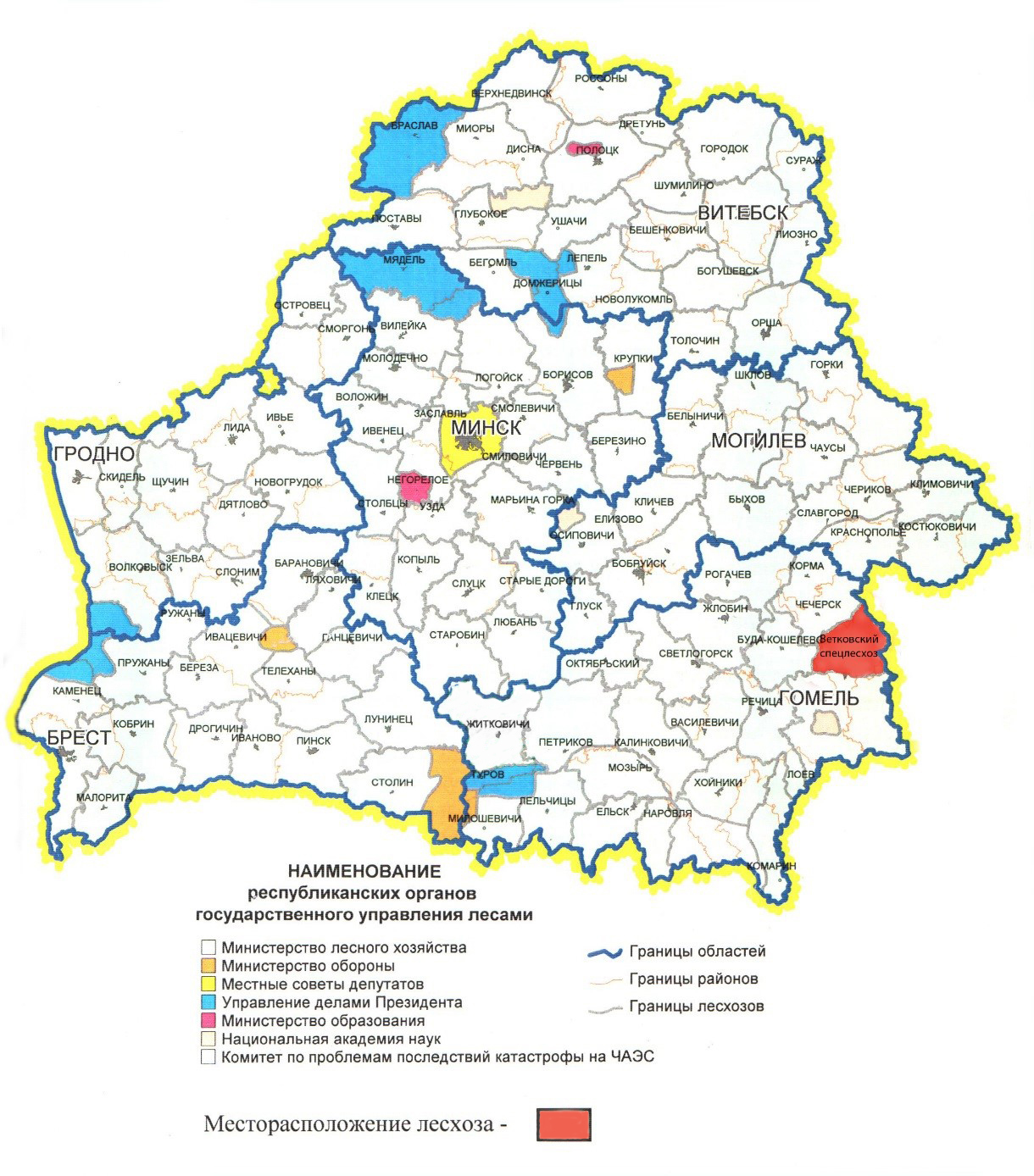 Рисунок 1.1– Карта местоположения Ветковского спецлесхозаВся территория лесхоза в результате аварии на Чернобыльской АЭС подвергнута радиоактивному загрязнению.Лесхоз организован на территории Чечерского лесхоза, а именно, Светиловичского, Речковского, Ветковского, части Покотского лесничеств, и части Шабринского лесничества Гомельского лесхоза. В состав лесхоза также включены переданные в состав гослесфонда леса колхозов и совхозов, а также другие земли сельскохозяйственных предприятий, изъятые из сельхозпользования по причине их радиоактивного загрязнения. Лесорастительное районирование имеет большое значение для лесохозяйственной практики. Все лесохозяйственные мероприятия необходимо проводить в соответствии с общим лесохозяйственным направлением данного лесорастительного района, комплекса лесного массива, которое определяется составом насаждений и типами леса с учетом экономических условий. В состав лесхоза включено 4 лесничества: Велико-Немковское, Светиловичское, Столбунское и Ветковское. В таблице 1.2 приведена административно-хозяйственная структура и общая площадь лесхоза.Таблица 1.2 – Административно-хозяйственная структура лесхозаИз данной таблицы видно, что территория Ветковского спецлесхоза в основном находится на территории Ветковского района. 1.4 Природно-климатические и лесорастительные условияВ соответствии с существующим лесорастительным районированием территории Беларуси, проведенным И. Д. Юркевичем и В. С. Гельтманом, леса спецлесхоза относятся к Полесскому комплексу лесных массивов, к геоботоническойподзоне широколиственно-сосновых лесов. Основными лесообразующими породами здесь являются сосна, дуб, ясень, граб, береза, осина и ольха черная.Существенное влияние как на видовой состав древесной растительности, так и на производительность насаждений оказывают климатические условия.В числе множества природных факторов, определяющих фитоценотическую структуру древостоев, главенствующая роль принадлежит климатическим условиям, краткая характеристика которых, применительно к району расположения лесхоза, приводится в таблице 1.3.В целом природно-климатические условия района расположения лесхоза вполне благоприятствуют произрастанию основных лесообразующих пород, о чем свидетельствует высокая продуктивность и сложившийся на момент лесоустройства породный состав лесов.Таблица 1.3 – Климатические показателиПреобладающими ветрами в зимнее время являются юго-восточные и северо-западные летом. Годовая средняя температура составляет 5,8 градусов. Количество осадков –  в год. Все это характерно для Умеренно-континентального климата. В отдельные годы поздние весенние и осенние ранние заморозки отрицательно влияют на рост и развитие лесных культур и затрудняют естественный процесс лесовосстановления ценных пород на вырубках. Эти фактор необходимо учитывать при производстве лесных культур. Их следует создавать ранней весной, сразу же после исчезновения снежного покрова в целях максимального использования влаги в почве.Сравнительно невысокая влажность воздуха и высокий температурный режим в весенне-летний период значительно увеличивают опасность возникновения пожаров в лесу, тем более что в лесхозе широко распространены сухие и свежие боры. Современный рельеф района расположения лесхоза сформировался в результате эрозионно-аккумулятивной деятельности Березинского и Днепровского ледников, их талых вод, последующего воздействия эрозионных и отчасти биогенных процессов. В пределах территории лесхоза вводно-ледниковая равнина имеет значительное распространение. Для равнины характерно наличие ложбин стока талых ледниковых вод, денудационных ложбин, термокарстовых и карстовых западин. Наличие всех этих форм рельефа создает определенную волнистость поверхности вводно-ледниковой равнины. Положительные участки рельефа имеют сильно сглаженную, почти плоскую поверхность. Создается впечатление, что это участки днища какого-то существовавшего здесь ранее водоема. Территория Ветковского спецлесхоза, в основном, расположена на Светиловичской вводно-ледни-ковой равнине в юго-восточной части Беларуси на границе с Россией. Мощность антропогенного чехла колеблется в интервале 10 – . Максимальные отметки земной поверхности приурочены к д. Залесье, д. Столбун. Здесь высоты достигают 160 – . Современные физико-географические процессы в пределах лесхоза приводят к некоторому видоизменению новых форм рельефа. К этим процессам в первую очередь следует отнести блуждание русел крупных рек, изменяющие рельеф пойм и приводящие к образованию многочисленных подмывов склонов коренного берега, террас и пойм.Разнообразие типов и форм рельефа в районе расположения лесхоза сказалось и на почвообразовательных процессах. В результате почвенно-типологического обследования, произведенного в 2000 году, на территории лесхоза выделено 14 типов почв, они представлены в таблице 1.4. Таблица 1.4 – Типы почвИз таблицы видно, что в основном территория лесхоза характеризуется дерново-подзолистыми автоморфными и пойменными дерновыми полугидроморфными почвами. Территория лесхоза характеризуется развитой системой ручьев и рек, относящихся к Черноморско-Азовскому бассейну. Самой крупной рекой, протекающей по западной границе лесхоза, является река Сож. Это судоходная река на всем протяжении лесхоза, навигация, по которой длится 260 дней в году.Степень дренированности района гидрологической сетью в целом следует считать хорошей.Климат района расположения спецлесхоза теплый, относительная влажность воздуха – средняя. Зима относительно теплая, среднемесячная температура – 5 градусов ниже нуля, абсолютный минимум отмечен – 38 градусов в январе месяце. Устойчивый снежный покров лежит в среднем 110-120 дней, среднее время появления его – первая декада декабря, схода снега в лесу – первая декада апреля. Вегетационный период начинается довольно рано (1-7 апреля), длится в среднем 178-185 дней и заключается 13-18 октября, период активной вегетации составляет 136-140 дней. Последние заморозки в воздухе весной заканчиваются 5-20 мая. Это иногда может неблагоприятно сказывается на росте, цветении древесной и кустарниковой растительности.Лето умеренное – теплое, влажное, среднемесячная температура летом +16 градусов, абсолютный максимум составляет 37 градусов и приходится на июль месяц. Количество осадков за летние месяцы – 249 мм или 41 % от общего количества осадков в год.Преобладающие ветра зимой юго-восточных и летом северо-западных направлений (в январе 41 % от общего числа случаев ветров всех направлений, в июле – 46 %).В целом климат территории, занятой спецлесхозом можно охарактеризовать как теплый, средне-влажный, относительно континентальный. По соотношению тепла и влаги он близок к южному, что предопределяет широкое распространение сосновых и широколиственных лесов.По принятой классификации типов рельефа юго-восточной части Республики Беларусь территория спецлесхоза расположена, в основном, на Светиловичской водно-ледниковой равнине на границе с Россией, в левобережье реки Сож, на участке от долины реки Ипуть на юге и на севере до верховья реки Покоть.В наиболее возвышенной части района развит краевой ледниковый рельеф. Вблизи долины реки Сож, у д. Залесье и севернее д. Старое Закружье выделяются массивы холмисто-грядово-увалистых образований с перепадами высот до 15–20 м и превышением над  урезом реки Сож на 40 м. Средние холмисто-увалистый рельеф получил распространение у д. Покоть и д. Новиловка. Вдоль реки Беседь на водно-ледниковой равнине выделяются отдельные краевые ледниковые гряды длиной до 1 км и высотой 5–7 м.Современные физико-географические процессы в пределах спецлесхоза приводят к некоторому видоизменению новых форм рельефа. К этим процессам в первую очередь следует отнести блуждание русел крупных рек, изменяющее рельеф и приводящее к образованию многочисленных подмывов склонов коренного берега и уступов террас и пойм.В целом рельеф района расположения спецлесхоза не создает значительных затруднений для лесохозяйственной деятельности. Исключение составляют лишь заболоченные участки.Вся территория спецлесхоза в результате аварии на Чернобыльской АЭС подвергнуто довольно значительному радиоактивному загрязнению. По результатам спектрометрического анализа проб почвы, проведенного ГУ «Беллесрад» территория спецлесхоза по плотности загрязнения цезием-137. Необходимо отметить что около 70-80 % всех радиоактивных выпадений над лесом (включая стронций-90) было задержано надземными частями древесных пород и около 20–30 % осело на напочвенный покров. Причем сосновые насаждения задержали радиоактивных выбросов в 2–3 раза больше, чем лиственные и в 7–10 раз больше по сравнению с другими типами биогеоценозов (луговых, болотных, пашен) вследствие большей поверхности ассимилирующих органов.СОСТАВ ЛЕСОВОбщая площадь земель лесного фонда увеличилась за ревизионный период (за последние 10 лет) на 7 760 га или 8,5 % за счет приемки земель от сельхозпредприятий, что является также основной причиной увеличения лесной площади и площадей по видам земель. В таблице 2.1 показано распределение площадей лесхоза по категориям земель.Таблица 2.1 – Распределение площадей лесхоза по категориям земельИз таблицы видно, что общая площадь земель лесного фонда составляет 102,9 тыс. га, из них лесных земель 81,1 тыс. га.  При этом нелесные земли составляют 21,8 тыс. га. Также большую площадь имеют болотные земли, всего 13,8 тыс. га, хотя, это весьма характерно для полесья. В лесхозе ведется активная лесокультурная деятельность, почти 30,0 тыс. га заполнены ими.Распределение лесных земель по группам и категориям защитности приведено в таблице 2.2.Таблица 2.2 – Распределение лесных земель по группам и категория защитностиИз таблицы видно, что площадь лесхоза составляют в основном леса I группы -  88,9 из 102,9 тыс. га. В лесах первой группы преобладающими являются леса лесохозяйственных частей зеленых зон вокруг городов и других населенных пунктов (более 73 тыс. га). Категории защитности лесов выделены согласно распределения лесного фонда республики на группы и категории защитности лесов, утвержденным постановлением Совета Министров Республики Беларусь от 23 сентября 2008 г. № 1395 «О мерах по реализации указа Президента Республики Беларусь от 27 июля 2008 г. № 364».В составе лесов Ветковсокого спецлесхоза преобладающей породой является сосна (62,2 %). Береза занимает 22,4 % площади, ольха  чёрная – 9,7 %, дуб –  2,2 %, площадь остальных пород незначительна и составляет – 3,5 % . Нежелательных пород на территории лесхоза довольно мало, что весьма положительно для лесохозяйственной деятельности. Изменение породного состава лесов характеризуется увеличением доли хвойных с 63 % до 64 % и, соответственно, уменьшением мягколиственных – с 34,1 % до 33,6 %. В результате повреждений фитопатогенными болезнями уменьшилась площадь твердолиственных пород – с 2,7 % до 2,3 %, что крайне неблагоприятно, в связи с планом по увеличению твердолиственных пород до 2015 года Республики Беларусь.Наблюдается увеличение доли хвойных пород в составе молодняков с 69,3 % до 73,1 % и уменьшение мягколиственных с 29,9 % до 26,5 %. Что довольно хорошо для хозяйственной деятельности лесхоза.В дальнейшем для улучшения породной структуры лесов необходимо  расширить проведение всех видов лесохозяйственных мероприятий, направленных на увеличение в составе доли твердолиственных насаждений. Основная часть сосны расположена в возрастной группе 40 – 80 лет, для березы характерно довольно средний разброс по всем классам возраста, а для дуба 40 – 60 лет. Так же и с другими породами, за исключением березы, хотя других пород, относительно древостоя лесхоза, довольно незначительно, что в принципе не повлияет на деятельность лесхоза. Динамика возрастной структуры лесов характеризуется увеличением доли спелых с 3,3 % до 5,2 %, приспевающих с 10,4 % до 13,1 %. А также уменьшением молодняков с 33,3 % до 28,6 %. Изменения в возрастной структуре лесов Ветковского спецлесхоза произошли, в основном, по причине увеличения возрастов рубки в лесах первой группы (86,5 % от общей площади) и изменением границ спецлесхоза.В Ветковском спецлесхозе преобладают высокобонитетные насаждения. Наибольшие площади занимают древостои I и II классов бонитета (43,9 % и 45,7 % соответственно), средний бонитет составляет I,7. Сосна в основном растет по I-II бонитету, дуб по II, береза по II-I бонитету. Мшистый тип леса является преобладающим и, таким образом, составляет половину всех почв. Также достаточно много черничного типа леса, остальные типы слабо выражены.  Информация о лесозаготовительной деятельности ГСЛХУ «Ветковский спецлесхоз»3.1. Главное пользование      3.1 – Расчетная лесосека, отпуск и заготовка древесины по рубкам главного пользования.                                                               тыс.м3     Таблица 3. Использование расчетной лесосеки 2017 года (по выданным лесорубочным билетам %).Анализируя табл.2 и табл.3 можно отметить следующее:1. Соблюдение расчётной лесосеки в разрезе групп леса и группам пород по хвойному и мягколиственному хозяйству произведено согласно лесоустроительного проекта.              2. Переруба расчетной лесосеки  не произошло.	  3. Недоиспользованной расчетной лесосеки за 2016 год нет.              4. Лесосечный фон по хвойному хозяйству не использован в полном объеме, т.к. было распределение в аренду фондам облисполкома 2,1 тыс. м3 по хвойному хозяйству из которых выделено 0,3 тыс.м3.3.2. Рубок промежуточного пользования и сплошные санитарные рубки.Таблица 4. Основные показатели выполнения плана рубок промежуточного пользования Плановые цифры по заготовке ликвидной древесины выполнены по рубкам промежуточного пользования. Выполнены объемы по рубкам ухода за лесом в молодняках.  Лесовосстановление Таблица 4.1 Сведения о лесовосстановлении и лесоразведении за 2017 год.МОНИТОРИНГ ЛЕСОВ ВЫСОКОЙ ПРИРОДООХРАННОЙ ЦЕННОСТИВыделение Лесов Высокой Природоохранной Ценности в лесном фонде ГСЛХУ «Ветковский спецлесхоз»      Работы по анализу и корректировке баз данных с учетом актуальных материалов лесоустроительного проектирования выполнены специалистами отдела лесного хозяйства и лесовосстановления ГСЛХУ «Ветковский спецлесхоз».      При работе использованы: - лесоустроительные материалы по лесхозу: «Проект организации и ведения лесного хозяйства государственного лесохозяйственного специализированного учреждения Ветковский спецлесхоз» Витебского государственного производственного лесохозяйственного объединения» на 2012–2021 годы»;       2.Введение        Белорусское природоохранное и лесное законодательство достаточно хорошо проработано и в соответствии с ним выделяются различные категории особо охраняемых природных территорий, особо защитных участков леса, леса разделены на группы и категории защитности, в зависимости от выполняемых функций, что позволяет относить эти участки к различным категориям Лесов Высокой Природоохранной Ценности (ЛВПЦ). Для каждого лесного участка (или их группы) устанавливается отдельный режим охраны и использования.          В соответствии с концепцией, разработанной Лесным Попечительским Советом, выделяют 6 основных типов ЛВПЦ, каждый из которых имеет свои особенности:          ЛВПЦ 1. Места концентрации биоразнообразия, значимые на мировом, региональном и национальном уровнях.          ЛВПЦ 2. Крупные лесные ландшафты, значимые на мировом, региональном и национальном уровнях.          ЛВПЦ 3. Лесные территории, которые включают редкие или находящиеся под угрозой исчезновения экосистемы.         ЛВПЦ 4. Лесные территории, выполняющие особые защитные функции.          ЛВПЦ 5. Лесные территории, необходимые для обеспечения существования местного населения.          ЛВПЦ 6. Лесные территории, необходимые для сохранения самобытных культурных традиций местного населения.          К ЛВПЦ могут быть отнесены как территории, занимающие площадь десятки тысяч гектар (крупные заповедники, заказники), так и отдельные участки площадью менее одного гектара (участки леса вокруг родников, памятников, святые рощи и пр.).          Все территории с ограниченным режимом лесопользования, выделенных в соответствии с национальным законодательством, удо- влетворяют требованиям по выделению ЛВПЦ.          В работе проанализированы материалы учета лесного фонда лесхоза, материалы инвентаризации и положения об особо охраняемых природных территориях; разработан перечень участков, соответствующих критериям выделения ЛВПЦ. Рекомендации по отнесению ЛВПЦ разработаны на основании научных исследований, а также с учетом национального и международного опыта выделения различных их категорий.          3. ОПРЕДЕЛЕНИЕ И ОТНЕСЕНИЕ УЧАСТКОВ ЛЕСНОГО ФОНДА К ЛЕСАМ ВЫСОКОЙ ПРИРОДООХРАННОЙ ЦЕННОСТИ.          3.1. Основные определения.         Леса высокой природоохранной ценности (ЛВПЦ) – участки лесного фонда (лесные и нелесные), имеющие особую социальную или экологическую ценность, выделяемые в соответствии со стандартом FSC.          Биотоп – участок с однородными экологическими условиями, являющийся местом обитания и произрастания свойственной этим условиям совокупности видов диких животных, дикорастущих растений и микроорганизмов.          Редкие или находящиеся под угрозой исчезновения виды диких животных и дикорастущих растений – виды, занесенные в соответствии с законодательством Республики Беларусь в Красную книгу Беларуси или подпадающие под действие международных природоохранных договоров Республики Беларусь.           Редкие или находящиеся под угрозой исчезновения биотопы:           а) естественно редкие биотопы, потенциально уязвимые в силу своих экологических особенностей;           б) биотопы, широко распространенные, но находящиеся под угрозой исчезновения или сокращающие свою площадь в результате антропогенного воздействия.            3.2. Участки лесного фонда, отнесенные к различным категориям лесов высокой природоохранной ценности ЛВПЦ 1. Места концентрации биоразнообразия, значимые на мировом, региональном и национальном уровнях.           Включают наиболее богатые видами экосистемы, играющих ключевую роль сразу для большого количества видов животных и растений, особенно редких, исчезающих и уязвимых, или для особенно крупных популяций таких видов.            Примеры (возможные участки для отбора):-         участки леса с наличием редких и находящихся под угрозой исчезновения диких животных и дикорастущих растений; -         участки леса с наличием реликтовых и интродуцированных пород; -         особо охраняемые части заказников; участки леса в болотных лесах; -         участки леса в естественных поймах рек, вокруг истоков рек и родников и др.            В соответствии с национальным лесным и природоохранным законодательством к этой категории на территории лесхоза отнесены следующие участки (таблица 3.1): Таблица 1 - Перечень лесных участков, отнесенных к категории ЛВПЦ 1.Список мест обитания видов животных и птиц на территории ГСЛХУ «Ветковский спецлесхоз»включенных в Красную книгу республики БеларусьМалый подорлик  - Ветковское квартал 318, выдел 2,12-14, квартал 358, выдел 3,4 квартал 319, выдел 1,8,9;Коростель  - Ветковское квартал 13 выдел 3; квартал 9 выдел 1; квартал 10 выдел 1; квартал 12 выдел 1; квартал 2 выдел 1; квартал 4 выдел 1;  квартал  270,271,272,345; квартал 346 выдел 1-4, 8-11,18;Малый погоныш – Ветковское квартал 447 выд. 3, квартал  448 выд. 1,17.Серый журавль - Велико-Немковское квартал 174  выдела 16,17.Воробьиный сыч - Велико-Немковское квартал 16 выдел 1,2; квартал 12 выдел 12,14; квартал 147 выдел 31,38,45; квартал 159 выдела 14,16,21; квартал 159 выдел 45- 47,51,52; Светиловичское квартал 9 выдела 2-6,8,12.Белоспинный дятел – Ветковское квартал 318  выдела 6,12,13;  квартал 188  выдела 1,2,3,4; квартал 576  выдела 1-5;  квартал 360 выдела 9-11,14,18;  квартал 187, выдела 9;квартал 239 выдел 1,2,5. Велико-Немковское квартал 119 выдел 1;  квартал 120  выдел 14,15,16;  квартал 175  выдел 2,3,5; квартал 143  выдел 7;  квартал 120  выдел 27; квартал 137  выдел 6,7. Светиловичское квартал 117 выдел 15.Мухоловка-белошейка  - Ветковское квартал  6  выд. 10,11,22,23; квартал  8 выд. 1; квартал 15 выдел 24,25; квартал 17; квартал 18 выдел 8,9,10,14,16,19,18,20,15,21; квартал 19; квартал 20 выдел 1-3,13,14,18,24; квартал 21 выдел 2,4; квартал 22 выдел 1; квартал 187 выд. 2-9; квартал 188; квартал 239 выд. 1-10; квартал 268 выд. 1-7,10; квартал 283 выдел 3,6,11,12,14; квартал 318 выдел 13; квартал 319 выдел 8,9; квартал  325; квартал  326;  квартал 327, выд.1-8,10-12; квартал 358 выдел 4,6; квартал 359 выд. 1,2,3,7-10,12-14; квартал  363 выд. 7,9,12;  квартал 367  выд. 1-7,10;  квартал 368  выд. 1,3,4; квартал 374 выд. 1-4,8; квартал 393 выдел 6,8,9,11,12,13,17; квартал 399 выд. 4-8; квартал 400, выд. 6,7,10; квартал 401 выд. 1; квартал 424 выдел ,5,10,12; квартал 429 выд. 6,10; квартал  430; квартал 431; квартал 523, выд. 5,17,18; квартал 558; квартал 560; квартал 564 выд  1,2, 4-19; квартал 575; квартал 576; квартал 662  выдел 6,7,10,11,14,16,17,19.              Столбуновское квартал  45 выд. 1,3,4,7,8,11-13,22,23,32,34.             Велико-Немковское квартал 147 выдела 12,21,28,29,30,31-34,38-42,43,49,53; квартал 159 выдела 9,14,16,41,42; квартал 160 выдела                   17,26,27,29,33.Барсук - Ветковское квартал 523 выд. 5,18,19,21,24; квартал 519 выд. 13,14,16; квартал 557 выд. 2; квартал 558 выд. 1-6.ЛВПЦ 2. Крупные лесные ландшафты, значимые на мировом, региональном и национальном уровнях.- заповедники; - Национальные парки (крупные не фрагментированные лесные массивы); - биологические и ландшафтные заказники (крупные не фрагментированные лесные массивы);  На территории ГСЛХУ «Ветковский спецлесхоз» крупных не фрагментированных участков лесных и лесоболотных экосистем площадью не менее 20 тыс.га не имеется.ЛВПЦ 3. Участки лесного фонда, которые включают редкие или находящиеся под угрозой исчезновения биотопы или их комплексы. -  участки леса с наличием реликтовых и интродуцированных пород (частично);-  памятники природы (частично); -  особо охраняемые части заказников (частично);  - участки насаждений-медоносов (липы); - участки леса в болотных лесах;  - редкие или находящиеся под угрозой исчезновения биотопы Беларуси (разработан ГНУ «Институт экспериментальной ботаники им. В.Ф.Купревича НАН Беларуси» на основе национального и международного опыта).       Общие условия для выделения редких и находящихся под угрозой исчезновения лесных биотопов:1. Леса естественного происхождения. 2. Леса высоковозрастные и/или разновозрастные: в составе древостоя первого яруса не менее 50% деревьев возрастом более 140 лет (для хвойных и широколиственных лесов) или 90 лет (для мелколиственных лесов). Для лесов пойменных, лесов на островах среди болот, рек, озер ограничений по возрасту нет. 3. Лесная экосистема отличается неоднородностью среды, обусловленной естественной динамикой: наличием «окон» в пологе, ветровально-почвенных комплексов, мертвой древесины в виде валежа (всех стадий разложения) и сухостоя, жизнедеятельностью животных (дупла, норы, муравейники, деятельность бобров и пр.). 4. Леса не затронуты лесохозяйственной деятельностью или проведенные лесохозяйственные мероприятия не изменили естественную динамику лесной экосистемы. 5. Сохраняется естественный гидрологический режим. В соответствии с национальным лесным и природоохранным законодательством к этой категории на территории лесхоза отнесены следующие участки (таблица 3.3).Таблица 3.3 - Перечень лесных участков, отнесенных к категории ЛВПЦ 3.ЛВПЦ 4. Лесные территории, выполняющие особые защитные функции (почвозащитные, водозащитные).Примеры (возможные участки для отбора): прибрежные полосы леса;участки леса в оврагах и (или) балках, а также примыкающие к ним;участки леса на крутых склонах;участки леса на легко размываемых и развеваемых землях (песках, торфяниках);участки леса в поймах рек;участки леса в противоэрозионных лесах. В соответствии с национальным лесным законодательством, материалами документа «Положение о порядке распределения лесов на группы и категории защитности, перевода лесов из одной группы или категории защитности в другую, а также выделения особо защитных участков леса» (Указ Президента Республики Беларусь от 7 июля 2008 г. № 364) к этой категории на территории лесхоза отнесены следующие участки леса (таблица 3.4). Таблица 3.4 - Перечень лесных участков, отнесенных к категории ЛВПЦ 4 ЛВПЦ 5, 6. Лесные территории, необходимые для обеспечения существования местного населения, а также для сохранения самобытных культурных традиций местного населения. Примеры (возможные участки для отбора) (ЛВПЦ 5):Леса генетических резерватов, научного и историко-культурного значения; Городские леса; Леса лесопарковых частей зеленых зон вокруг городов и других населенных пунктов; Леса первого и второго поясов зон санитарной охраны источников водоснабжения; Леса первой и второй зон округов санитарной охраны курортов. Партизанские землянки, захоронения (ЛВПЦ 6). Таким образом, в соответствии с требованиями и стандартами FSC к ЛВПЦ 5, 6 относятся участки леса, без которых невозможно существование местного населения. С этой точки зрения критерий работает только для коренных народов живущих народными промыслами. В то же время в условиях Беларуси к этой категории условно можно относить места массового сбора грибов и ягод, лесопарковые участки вокруг населенных пунктов, археологические и исторические объекты на территории лесного фонда, места боевой славы и массовых захоронений, кладбища, часовни, культовые рощи, деревья, родники, камни и др. места. На территории лесхоза к этой категории отнесены следующие участки леса (таблица 3.5). Таблица 3.5 - Перечень лесных участков, отнесенных к категории ЛВПЦ 5, 6 ЗАКЛЮЧЕНИЕПо материалам учета лесного фонда и научной информации на территории ГСЛХУ «Ветковский спецлесхоз» выделены участки леса, соответствующие различным категориям лесов высокой природоохранной ценности и установлено соответствие между национальным лесным и природоохранным законодательством и стандартами FSC. Результаты определения и отнесения участков лесного фонда к лесам высокой природоохранной ценности представлены выше по категориям участков: ЛВПЦ 1. Места концентрации биоразнообразия, значимые на мировом, региональном и национальном уровнях. ЛВПЦ 2. Крупные лесные ландшафты, значимые на мировом, региональном и национальном уровнях. ЛВПЦ 3. Участки лесного фонда, которые включают редкие или находящиеся под угрозой исчезновения биотопы или их комплексы. ЛВПЦ 4. Лесные территории, выполняющие особые защитные функции (почвозащитные, водозащитные). ЛВПЦ 5, 6. Лесные территории, необходимые для обеспечения существования местного населения, а также для сохранения самобытных культурных традиций местного населения. Все выделенные участки в настоящее время попадают либо под действие природоохранного законодательства (памятники природы местного значения), либо отнесены к различным категориям защитности лесов или ОЗУ в соответствии с «Положением о порядке распределения лесов на группы и категории защитности, перевода лесов из одной группы или категории защитности в другую, а также выделения особо защитных участков леса». Эти участки имеют различные ограничения по лесопользованию, направленные на сохранение лесами их природоохранных функций. Результаты мониторинга ЛВПЦ ГСЛХУ «Ветковский спецлесхоз» за 2017 год.     (данные обобщены по результатам ревизии обходов лесничеств) Общая оценки в отношении площадей особо охраняемых природных территорий, особо защитных участков и их динамики предоставлена по материалам лесного кадастра:        Таблица 1.Сведения об особо охраняемых природных территориях и особо защитных участках леса» (Форма 11К(Л), Лесной Кадастр); см приложение 1        Таблица 2. Сведения о распределении лесов на группы и категории защитности(Форма 7К(Л), Лесной Кадастр);см приложение 2 Мониторинг (наблюдение за состоянием) выполняется работниками лесной охраны учре- ждения.       Уровень повыдельной оценки состояния лесных насаждений категории ЛВПЦ, в котором (лесном насаждении) произошли       а) сплошная санитарная рубка,       б) выборочная санитарная рубка,       в) лесной пожар,       г) ветровал, бурелом, снеголом (еще не пройденные рубками),      д) незаконные рубки,       е) нарушения, вызванные подтоплением животноводческой фермы и пр.,       ж) нарушения, вызванные антропогенным фактором (свалка мусора, повреждения расти- тельности),      приведены ниже: Журнал регистрации данных результатов повыдельной оценки состояния лесных насаждений категорий ЛВПЦ по ГСЛХУ"Ветковский спецлесхоз"      3) По результатам мониторинга повыдельной оценки состояния лесных насаждений всех категорий ЛВПЦ выявлено:      а) сплошными санитарными рубками пройдено – 23,5 га площади;       б) выборочными санитарными рубками - 2 га площади;       в) лесных пожаров - не было;       г) ветровал, бурелом, снеголом (еще не пройденные рубками) – в пределах текущего отпа- да.       д) незаконные рубки – нет;      е) нарушения, вызванные подтоплением животноводческой фермы и пр., - нет       ж) нарушения, вызванные антропогенным фактором (свалка мусора, повреждения расти- тельности) не выявили изменений;        з) возникновение очагов стволовых вредителей вершинного короеда с куртинным и сплош- ным характером повреждений, в результате снижения уровня грунтовых вод, произошло на площади -2,7га. Повреждение насаждений стволовыми вредителями (вершинным короедом в сосновых насаждениях), преимущественно единичного и группового характера повреждения,                  произошло на площади-25,5 га. Угроза распространения вредителей в результате снижения                       уровня грунтовых вод, и гибели насаждений ЛВПЦ сохраняется на площади 2 га.          За данными категориями ЛВПЦ ведется постоянный мониторинг. Лесовосстановительные и лесозащитные мероприятия по восстановлению утраченных функций Лесов Высокой Природоохранной Ценности с осуществлением надзора контролируются главным лесничим учреждения В.А.Сосновским и начальником отдела лесного хозяйства и лесовосстановления А.И.Котоликовым.8 МОНИТОРИНГ РЕДКИХ И ИСЧЕЗАЮЩИХ ВИДОВ ЖИВОТНЫХ И РАСТЕНИЙ. На территории лесного фонда ГСЛХУ «Ветковский спецлесхоз» имеются зарегистрированные места обитания (произрастания) редких видов животных и растений. Большинство из них было выделено в сотрудничестве с учеными различных научных учреждений в рамках научных исследований. Список мест обитания диких животных, относящихся к видам, включенным в Красную книгу Республики Беларусь, подлежащие передаче под охрану пользователям земельных участков и (или) водных объектов содержит на данный момент более 40 позиций. Список мест произрастания дикорастущих растений, относящихся к видам, включенным в Красную книгу Республики Беларусь, подлежащие передаче под охрану пользователям земельных участков и (или) водных объектов содержит на данный момент более 40 позиций. В соответствии с данными охранных документов, по всем переданным под охрану редким видам животных и растений силами работников лесохозяйственного учреждения выполняется оценка (мониторинг) состояния их мест обитания или произрастания. При проведении полевой оценки заполняется «Акт обследования места обитания дикого животного и (или) места произрастания дикорастущего растения, переданного под охрану пользователю земельного участка и (или) водного объекта, к паспорту места обитания дикого животного и (или) места произрастания дикорастущего растения». Основные результаты мониторинга редких и исчезающих видов животных и растений за 2017 год (данные Актов обследований) свидетельствуют об отсутствии негативных тенденций в состоянии мест обитаний редких видов («краснокнижников»). Более подробная информация конфиденциального характера по результатам мониторинга по каждому редкому и исчезающему виду животных и растений за 2017 год (данные Актов обследований) может быть предоставлена по запросу в лесном отделе лесхоза. При обнаружении в лесном фонде лесхоза редких видов животных и растений, а также при обнаружении угроз обитанию (произрастанию) выявленных редких видов просим обращаться в ближайшее лесничество или в лесной отдел в административном здании лесхоза. Отчет о проводимых мерах по охране лесов высокой природоохранной ценности,репрезентативных участков, сохранение ключевых биотоповГСЛХУ «Ветковский спецлесхоз» за 2017 год. Леса высокой природоохранной ценности (ЛВПЦ) В целях достижения устойчивого лесоуправления, сохранения биологического разнообразия лесохозяйственное специализированное учреждение «Ветковский спецлесхоз » выявляет и поддерживает высокие природоохранные ценности лесов. Оценка воздействия на леса высокой природоохранной ценности (ЛВПЦ) вызвана необходимостью организации превентивных мер по исключению таких лесов из интенсивного лесопользования и разработки мероприятий для их охраны. В ГСЛХУ «Ветковский спецлесхоз» разработана и действует система мер по охране редких и исчезающих видов, занесенных в Красную книгу Республики Беларусь, согласно существующего Природоохранного законодательства, с установлением на данных территориях особого режима лесопользования и рекомендациями (представленного ниже).Установленный режим лесопользования в ГСЛХУ «Ветковский спецлесхоз» в местах обитания и произрастания редких животных и птиц.Мероприятия по охране лесов высокой природоохранной ценности Проведение мероприятий по охране лесов высокой природоохранной ценности является неотъемлемой частью охраны лесного фонда ГСЛХУ «Ветковский спецлесхоз». С целью предотвращения нарушения режима охраны территорий проводятся рейдовые мероприятия. Для ознакомления населения с правилами нахождения в лесах и на ООПТ, работниками лесохозяйственного учреждения ежегодно размещаются материалы в печатных изданиях, на сайте лесхоза, а так же организовываются выступления на радио и телевиденье. Краткий отчет о проделанной работе приведен в ниже представленной таблице.Сведения по охране лесов ЛВПЦ по ГСЛХУ "Ветковский спецлесхоз" за 2017год.Анализ репрезентативности выделенных репрезентативных участков. На территории лесного фонда лесхоза выделены репрезентативные участки лесных экосистем. Репрезентативные участки лесных экосистем в совокупности полно и пропорционально представляют все многообразие насаждений, произрастающих на территории гослесфонда в отношении, прежде всего преобладающих в них древесных пород и их возраста, а также их полнот, классов бонитета и занимаемых ими типов условий местопроизрастания. Репрезентативные участки выделены в насаждениях естественного происхождения, не затронутых ранее какими-либо интенсивными рубками и имеющих таксационные показатели близкие к средним для той группы насаждений, которую они представляют. При выделении репрезентативных экосистем руководствовались принципами обьединения пространственно сопряженных групп насаждений (лесными массивами). Для репрезентативных участков экосистем на период действия сертификата, вводится запрет на проведение любых хозяйственных мероприятий. По истечении этого срока, в случае необходимости проведения рубок или строительства дорог на участке (таксационном выделе), отнесенном к репрезентативным в эксплуатационных лесах, данный участок исключается из числа репрезентативных и взамен него выделяется другой, представляющий ту же группу насаждений. С картами и материалами выделенных репрезентативных участков можно ознакомиться в офисе лесохозяйственного учреждения и его структурных подразделениях. При проведении плановых ревизий обходов и мастерских участков не было выявлено нарушения режима запрета любой хозяйственной деятельности на данных территориях.Сохранение ключевых биотопов В целях сохранения биоразнообразия, естественных экологических систем, природных ландшафтов и природных комплексов, устойчивого управления лесами, повышения их потенциала предприятие во время проведения лесозаготвок сохряняет ключевые биотопы. Размеры водоохранных зон и меры охраны устанавливаются в соответствии с действующим законодательством Республики Беларусь. Около мелких водных объектов (по которым законодательством не установленны параметры выделения водоохранных зон) устанавливается водоохранная зона (в обе стороны от ручьев и речек, вокруг ключей, родников, выходов грунтовых вод) шириной, равной средней высоте окружающего древесного полога, но не менее 20 метров, где не проводятся все виды рубок. Установление границ ключевого биотопа соответствует естественному контуру лесного участка и включает временно затопляемые прибрежные участки. В случае обнаружения на лесосеке вида, занесенного в Красные книги Республики Беларусь, его местообитание подлежит сохранению. Вокруг места находки вида, занесенного в Красные книги устанавливается буферная зона радиусом равным средней высоте окружающего древесного полога, но не менее 20 метров. В пределах буферной зоны не проводятся все виды рубок. Единичные перестойные, усыхающие и сухостойные хвойные и лиственные деревья, остолопы (пни, обломанные на различной высоте). В исключительных случаях для обеспечения технической безопасности сухостойные деревья превращают в высокие пни (при машинной валке). При ручной валке убираются стволы, представляющие непосредственную опасность для работников. Деревья с гнездами и дуплами. В период гнездования (март-август) при обитаемости гнезда приостанавливаются все виды рубок на участке. Полностью сохраняется окружающий древостой радиусом 500 метров, для уточнения мер охраны и видовой принадлежности гнезда необходимо проконсультироваться со специалистом-орнитологом. Вне периода гнездования (сентябрь – февраль) деревья с гнездами не подлежат рубке, по возможности включаются в состав сохраняемых лесных участков. Для деревьев с гнездами диаметром от 1 метра и более: Приостанавливаются все виды рубок в любое время года. Полностью сохраняется окружающий древостой радиусом 500 метров, для уточнения мер охраны и видовой принадлежности гнезда необходимо проконсультироваться со специалистом-орнитологом. Валеж на разных стадиях разложения.          Валеж оставляется в нетронутом состоянии. В случае необходимости захода техники в пасеку, валеж отодвигается в сторону.Мониторинг хозяйственной деятельности и ЛВПЦ.      Мониторинг ведется по следующим показателям: - объемы заготовки древесины по видам рубок главного и промежуточного пользования; - объемы и качество лесовосстановительных мероприятий; - фактический и расчетный объем рубки; - динамика популяций видов животных (осуществляется сбор и анализ общей информации); - площади охраняемых участков; - объемы биотехнических мероприятий; - объемы мероприятий по защите и охране леса; - эффективность лесохозяйственных мероприятий; - мониторинг ЛВПЦ      Результаты мониторинга хозяйственной деятельности предприятия доступны для общественности на официальном сайте лесохозяйственного учреждения. Взаимодействие с местным населением. При планировании и осуществлении хозяйственной деятельности лесхоз предоставляет возможность местному населению, другим заинтересованным сторонам высказать свои предложения по учету возможных социальных последствий (например, по ограничению хозяйственной деятельности в определенных местах, методам ведения лесохозяйственной деятельности и лесозаготовок, строительству и поддержанию дорожной сети, вопросам трудовой занятости).Меры по снижению негативного воздействия на окружающую среду. Водоохранными зонами являются территории, которые примыкают к береговой линии водных объектов и на которых устанавливается специальный режим осуществления хозяйственной и инойдеятельности в целях предотвращения загрязнения, засорения водных объектов. В границах воохранных зон устанавливаются прибрежные защитные полосы, на территории      которых вводятся дополнительные ограничения хозяйственной и иной деятельности. В пределах прибрежных защитных полос запрещается: распашка земель, мест захоронения отходов производства и потребления, химических, отравляющих и ядовитых веществ, движение и стоянка транспортных средств (кроме специальных), за исключением их движения по дорогам и стоянки на дорогах в специально оборудованных местах, имеющее твердое покрытие, выпас сельскохозяйственных животных, использование сточных вод для удобрения почв, не допускается движение трелевочных тракторов (рубки проводятся преимущественно в зимний период по промерзшему грунту), порубочные остатки выносятся за пределы прибрежных защитных полос. Не допускается: - захламления порубочными остатками берегов ручьев, рек и озер; - попадания в них горюче-смазочных материалов; - перекрытия протока воды при строительстве временных сооружений через ручьи и реки; - использование русел рек и ручьев в качестве трасс волоков и лесных дорог. Пересмотр плана лесоуправления. В план лесоуправления по мере необходимости вносятся оперативные изменения, связанные: - с действием природных и антропогенных факторов (вспышек размножения вредителей и болезней леса, наводнений, пожаров, нелегальных рубок); - с информацией в отношении ключевых биотопов и ЛВПЦ, поступающей от научных организаций и других заинтересованных сторон, а также в связи с внесением изменений в политики и инструкции предприятия, которые предусматривают немедленную реализацию; - дополнительными обязательствами предприятия, согласованными с заинтересованными сторонами, в отношении сохранения или изменения хозяйственного режима; - с местами, имеющими особое значение (культурное, историческое, религиозное, экологическое и хозяйственное для местного населения; - с ЛВПЦ. План лесоуправления регулярно пересматривается (не реже чем раз в 5–10 лет) с учетом результатов мониторинга экологических и социально-экономических изменений, а также новой научно-технической информации.Наименование организацииГСЛХУ  «Ветковский спецлесхоз»ГСЛХУ  «Ветковский спецлесхоз»Адрес:Адрес: Гомельская область г.Ветка, ул. Октябрьская,139 Республика БеларусьАдрес: Гомельская область г.Ветка, ул. Октябрьская,139 Республика БеларусьТелефон:директора 8-(02330)-23101приемная  8-(02330)-23100лесохозяйственный отдел 8-(02330)-23200директора 8-(02330)-23101приемная  8-(02330)-23100лесохозяйственный отдел 8-(02330)-23200Электронная почта:E-mail:   vetka_les@tut.byВеб-сайт:https://ветковский-лесхоз.белКонтактное лицо:Сосновский Владимир Анатольевич – главный лесничийСосновский Владимир Анатольевич – главный лесничийРуководитель:Кравченко Николай Николаевич – главный инженерКравченко Николай Николаевич – главный инженерНаименование лесничествАдминистративный районОбщая площадь, гаНаименование лесничествАдминистративный районОбщая площадь, гаВелико-НемковскоеВетковский22586,6Велико-НемковскоеЧечерский558Итого по лесничеству:23144,6СветиловичскоеВетковский23770СтолбунскоеВетковский19912,4СтолбунскоеДобрушский2 460,4Итого по лесничеству:22372,8ВетковскоеВетковский32623,0ВетковскоеДобрушский905,4ВетковскоеБуда-Кошелевский113,8Итого по лесничеству:33642,2Всего по лесхозу:Всего по лесхозу:102929,6В т.ч. по административным районамВетковский98892В т.ч. по административным районамДобрушский3365,8В т.ч. по административным районамЧечерский558В т.ч. по административным районамБуда-Кошелевский113,8Наименование показателейЕдиница измеренияЗначение показателейСреднегодовая температура воздухаC+7,4Абсолютный максимум температуры воздухаC+38,9Средний максимум температуры воздухаC+11,6Абсолютный минимум температуры воздухаC-35,0Средний минимум температуры воздухаC3,6Количество осадков за годмм626Продолжительность вегетационного периодадней188–193Глубина промерзания почвы:см50–60Направление  преобладающих ветров по сезонам:Направление  преобладающих ветров по сезонам:Направление  преобладающих ветров по сезонам:– зимарумбЮВ– веснарумбЗ– леторумбСЗ– осеньрумбЮЗОтносительная влажность воздуха64Типы почвПлощадьПлощадьПлощадьТипы почвгага%Дерново-подзолистые слабооподзоленные автоморфные почвы18 50618 50618,0Дерновые полугидроморфные почвы4 0364 0363,9Дерновые оподзоленные полугидроморфные почвы4924920,5Дерново-подзолистые  полугидроморфные почвы53513,653513,651,9Торфяные почвы низинного типа болот4 0364 0363,9Мелиорированные торфяные почвы низинного типа болот3 8393 8393,7Выработанные мелиорируемые торфяные почвы низинного типа болот8868860,9Торфяные почвы переходного типа болот1 8701 8701,8Мелиорируемые торфяные почвы переходного типа болот3940,40,4Пойменные дерновые полугидроморфные почвы 9 9429,79,7Пойменные дерновые оподзоленные полугидроморфные почвы1970,20,2Пойменные дерново-подзолистые полугидроморфные почвы1970,20,2Пойменные иловато-торфяные почвы1 7721,71,7Мелиорированные пойменные иловато-торфяные почвы8860,90,9Прочие2 3632,3 2,3 Итого102929,6100100Категории земельПлощадь, гаОбщая площадь земель лесного фонда102929,6Лесные земли, всего81109,5Покрытые лесом земли, всего75297,7в том числе: лесные культуры29728,2Несомкнувшиеся лесные культуры3470,1Лесные питомники, плантации2,6Не покрытые лесом земли, всего2339,1в том числе: гари, погибшие насаждения1,2Вырубки331,9Прогалины, пустыри2006Нелесные земли, всего21820,1в том числе: пашни–Под водными объектами971,8Нарушенные земли-Дороги, просеки1082,7Усадьбы и пр.1,4Болота13808,8Неиспользуемые земли5955,4Прочие земли-Кроме того, земли, переданные во временное пользование–Группа и категория защитности лесовОбщая площадьОбщая площадьГруппа и категория защитности лесовгапроцентыЛеса лесопарковых частей зеленых зон вокруг городов и других наленных пунктов1 260,41,2Защитные полосы лесов вдоль республиканских автомобильных дорог шириной до 250 м в обе стороны от оси дороги1 9771,9Леса лесохозяйственных частей зеленых зон вокруг городов и других населенных пунктов73093,771,0Запретные полосы лесов по берегам рек, озер, водохранилищ и других водных объектов12 580,212,2Итого по I группе лесов88911,386,4Эксплуатационные леса14018,313,6Всего по спецлесхозу102929,6100,0                                                                                                      Наименование показателяГруппа лесовГруппа лесовР – расчетная лесосека,
О – отпуск по лесорубочным билетам,
Ф – фактически заготовленоР – расчетная лесосека,
О – отпуск по лесорубочным билетам,
Ф – фактически заготовленоНомер
строкиНомер
строкиОбъем 
ликвидной древесины - всегоОбъем 
ликвидной древесины - всегоОбъем 
ликвидной древесины - всегоВ том числе 
деловой древесиныВ том числе 
деловой древесиныИз общего количества по хозяйствамИз общего количества по хозяйствамИз общего количества по хозяйствамИз общего количества по хозяйствамИз общего количества по хозяйствамИз общего количества по хозяйствамИз общего количества по хозяйствамИз общего количества по хозяйствамИз общего количества по хозяйствамИз общего количества по хозяйствамИз общего количества по хозяйствамИз общего количества по хозяйствамИз общего количества по хозяйствамИз общего количества по хозяйствамИз общего количества по хозяйствамИз общего количества по хозяйствамИз общего количества по хозяйствамИз общего количества по хозяйствамИз общего количества по хозяйствамИз общего количества по хозяйствамИз общего количества по хозяйствамИз общего количества по хозяйствамИз общего количества по хозяйствамИз общего количества по хозяйствамИз общего количества по хозяйствамИз общего количества по хозяйствамИз общего количества по хозяйствамИз общего количества по хозяйствам                                                                                                      Наименование показателяГруппа лесовГруппа лесовР – расчетная лесосека,
О – отпуск по лесорубочным билетам,
Ф – фактически заготовленоР – расчетная лесосека,
О – отпуск по лесорубочным билетам,
Ф – фактически заготовленоНомер
строкиНомер
строкиОбъем 
ликвидной древесины - всегоОбъем 
ликвидной древесины - всегоОбъем 
ликвидной древесины - всегоВ том числе 
деловой древесиныВ том числе 
деловой древесиныхвойноехвойноехвойноехвойноехвойноехвойноехвойноехвойноехвойноехвойноехвойноехвойноетвердолиственноетвердолиственноетвердолиственноетвердолиственноетвердолиственноетвердолиственноемягколиственноемягколиственноемягколиственноемягколиственноемягколиственноемягколиственноемягколиственноемягколиственноемягколиственноемягколиственное                                                                                                      Наименование показателяГруппа лесовГруппа лесовР – расчетная лесосека,
О – отпуск по лесорубочным билетам,
Ф – фактически заготовленоР – расчетная лесосека,
О – отпуск по лесорубочным билетам,
Ф – фактически заготовленоНомер
строкиНомер
строкиОбъем 
ликвидной древесины - всегоОбъем 
ликвидной древесины - всегоОбъем 
ликвидной древесины - всегоВ том числе 
деловой древесиныВ том числе 
деловой древесиныобъем 
ликвидной древесины -всегообъем 
ликвидной древесины -всегообъем 
ликвидной древесины -всегов том 
числе 
деловой древесиныв том 
числе 
деловой древесиныиз графы 3из графы 3из графы 3из графы 3из графы 3из графы 3из графы 3объем 
ликвидной древесины -всегообъем 
ликвидной древесины -всегообъем 
ликвидной древесины -всегов том 
числе 
деловой древесиныиз графы 7 - 
дубиз графы 7 - 
дубобъем 
ликвидной древесины -всегообъем 
ликвидной древесины -всегов том 
числе 
деловой древесиныв том 
числе 
деловой древесиныв том 
числе 
деловой древесиныиз графы 10из графы 10из графы 10из графы 10из графы 10                                                                                                      Наименование показателяГруппа лесовГруппа лесовР – расчетная лесосека,
О – отпуск по лесорубочным билетам,
Ф – фактически заготовленоР – расчетная лесосека,
О – отпуск по лесорубочным билетам,
Ф – фактически заготовленоНомер
строкиНомер
строкиОбъем 
ликвидной древесины - всегоОбъем 
ликвидной древесины - всегоОбъем 
ликвидной древесины - всегоВ том числе 
деловой древесиныВ том числе 
деловой древесиныобъем 
ликвидной древесины -всегообъем 
ликвидной древесины -всегообъем 
ликвидной древесины -всегов том 
числе 
деловой древесиныв том 
числе 
деловой древесинысоснасоснасоснаельельельельобъем 
ликвидной древесины -всегообъем 
ликвидной древесины -всегообъем 
ликвидной древесины -всегов том 
числе 
деловой древесиныиз графы 7 - 
дубиз графы 7 - 
дубобъем 
ликвидной древесины -всегообъем 
ликвидной древесины -всегов том 
числе 
деловой древесиныв том 
числе 
деловой древесиныв том 
числе 
деловой древесиныберезаберезаосинаосинаольха
чернаяАББВВГГ1112233344555666677789910101111111212131314




Лесосечный фонд отчетного года (доступный)
первая
перваяРР20120110,410,410,4хх2,62,62,6хх2,22,22,20,40,40,40,4000х0,00,07,87,8ххх0,80,82,72,74,3




Лесосечный фонд отчетного года (доступный)
первая
перваяОО2022029,39,39,35,95,91,51,51,51,41,41,51,51,50,00,00,00,00,00,00,00,00,00,07,87,84,54,54,52,02,04,94,90,9




Лесосечный фонд отчетного года (доступный)
первая
перваяФФ2032038,38,38,36,86,81,51,51,51,41,41,51,51,50,00,00,00,00,00,00,00,00,00,06,86,85,45,45,41,31,34,94,90,6




Лесосечный фонд отчетного года (доступный)
вторая
втораяРР20420414,814,814,8хх4,44,44,4хх4,14,14,10,30,30,30,30,00,00,0х0,00,010,410,4ххх6,96,90,00,03,5




Лесосечный фонд отчетного года (доступный)
вторая
втораяОО20520514,314,314,311,011,03,93,93,93,23,23,93,93,90,00,00,00,00,00,00,00,00,00,010,410,47,87,87,88,58,51,91,90,0




Лесосечный фонд отчетного года (доступный)
вторая
втораяФФ20620613,113,113,111,511,53,93,93,93,23,23,93,93,90,00,00,00,00,00,00,00,00,00,09,29,28,38,38,37,47,41,81,80,0




Лесосечный фонд отчетного года (доступный)Итого
(первая и вторая)Итого
(первая и вторая)РР20720725,225,225,2хх7,07,07,0хх6,36,36,30,70,70,70,70,00,00,0х0,00,018,218,2ххх7,77,72,72,77,8




Лесосечный фонд отчетного года (доступный)Итого
(первая и вторая)Итого
(первая и вторая)ОО20820823,623,623,616,916,95,45,45,44,64,65,45,45,40,00,00,00,00,00,00,00,00,00,018,218,212,312,312,310,510,56,86,80,9Итого
(первая и вторая)Итого
(первая и вторая)ФФ20920921,421,421,418,318,35,45,45,44,54,55,45,45,40,00,00,00,00,00,00,00,00,00,016,016,013,813,813,88,88,86,76,70,6



Лесосечный фонд 
отчетного года 
(трудно-доступный)
первая
перваяРР2102100,00,00,0хх0,00,00,0хх0,00,00,00,00,00,00,00,00,00,0х0,00,00,00,0ххх0,00,00,00,00,0



Лесосечный фонд 
отчетного года 
(трудно-доступный)
первая
перваяОО2112110,00,00,00,00,00,00,00,00,00,00,00,00,00,00,00,00,00,00,00,00,00,00,00,00,00,00,00,00,00,00,00,00,0



Лесосечный фонд 
отчетного года 
(трудно-доступный)
первая
перваяФФ2122120,00,00,00,00,00,00,00,00,00,00,00,00,00,00,00,00,00,00,00,00,00,00,00,00,00,00,00,00,00,00,00,00,0



Лесосечный фонд 
отчетного года 
(трудно-доступный)
вторая
втораяРР2132130,60,60,6хх0,10,10,1хх0,10,10,10,00,00,00,00,00,00,0х0,00,00,50,5ххх0,20,20,00,00,3



Лесосечный фонд 
отчетного года 
(трудно-доступный)
вторая
втораяОО2142140,00,00,00,00,00,00,00,00,00,00,00,00,00,00,00,00,00,00,00,00,00,00,00,00,00,00,00,00,00,00,00,00,0



Лесосечный фонд 
отчетного года 
(трудно-доступный)
вторая
втораяФФ2152150,00,00,00,00,00,00,00,00,00,00,00,00,00,00,00,00,00,00,00,00,00,00,00,00,00,00,00,00,00,00,00,00,0



Лесосечный фонд 
отчетного года 
(трудно-доступный)Итого
(первая и вторая)Итого
(первая и вторая)РР2162160,60,60,6хх0,10,10,1хх0,10,10,10,00,00,00,00,00,00,0х0,00,00,50,5ххх0,20,20,00,00,3



Лесосечный фонд 
отчетного года 
(трудно-доступный)Итого
(первая и вторая)Итого
(первая и вторая)ОО2172170,00,00,00,00,00,00,00,00,00,00,00,00,00,00,00,00,00,00,00,00,00,00,00,00,00,00,00,00,00,00,00,00,0



Лесосечный фонд 
отчетного года 
(трудно-доступный)Итого
(первая и вторая)Итого
(первая и вторая)ФФ2182180,00,00,00,00,00,00,00,00,00,00,00,00,00,00,00,00,00,00,00,00,00,00,00,00,00,00,00,00,00,00,00,00,0

Итого 
лесосечный фонд отчетного года (доступный и труднодоступный)
первая
перваяРР21921910,410,410,4хх2,62,62,6хх2,22,22,20,40,40,40,00,00,00,0х0,00,07,87,8ххх0,80,82,72,74,3

Итого 
лесосечный фонд отчетного года (доступный и труднодоступный)
первая
перваяОО2202209,39,39,35,95,91,51,51,51,41,41,51,51,50,00,00,00,00,00,00,00,00,00,07,87,84,54,54,52,02,04,94,90,9

Итого 
лесосечный фонд отчетного года (доступный и труднодоступный)
первая
перваяФФ2212218,38,38,36,86,81,51,51,51,41,41,51,51,50,00,00,00,00,00,00,00,00,00,06,86,85,45,45,41,31,34,94,90,6

Итого 
лесосечный фонд отчетного года (доступный и труднодоступный)
вторая
втораяРР22222215,415,415,4хх4,54,54,5хх4,24,24,20,30,30,30,00,00,00,0х0,00,010,910,9ххх7,17,10,00,03,8

Итого 
лесосечный фонд отчетного года (доступный и труднодоступный)
вторая
втораяОО22322314,314,314,311,011,03,93,93,93,23,23,93,93,90,00,00,00,00,00,00,00,00,00,010,410,47,87,87,88,58,51,91,90,0

Итого 
лесосечный фонд отчетного года (доступный и труднодоступный)
вторая
втораяФФ22422413,113,113,111,511,53,93,93,93,23,23,93,93,90,00,00,00,00,00,00,00,00,00,09,29,28,38,38,37,47,41,81,80,0

Итого 
лесосечный фонд отчетного года (доступный и труднодоступный)Итого
(первая и вторая)Итого
(первая и вторая)РР22522525,825,825,8хх7,17,17,1хх6,46,46,40,70,70,70,00,00,00,0х0,00,018,718,7ххх7,97,92,72,78,1

Итого 
лесосечный фонд отчетного года (доступный и труднодоступный)Итого
(первая и вторая)Итого
(первая и вторая)ОО22622623,623,623,616,916,95,45,45,44,64,65,45,45,45,40,00,00,00,00,00,00,00,00,018,218,212,312,312,310,510,56,86,80,9

Итого 
лесосечный фонд отчетного года (доступный и труднодоступный)Итого
(первая и вторая)Итого
(первая и вторая)ФФ22722721,421,421,418,318,35,45,45,44,54,55,45,45,45,40,00,00,00,00,00,00,00,00,016,016,013,813,813,88,88,86,76,70,6Наименование 
показателяНаименование 
показателяНаименование 
показателяГруппа лесовГруппа лесовР – расчетная лесосека,
О – отпуск по лесорубочным билетам,
Ф – фактически заготовленоР – расчетная лесосека,
О – отпуск по лесорубочным билетам,
Ф – фактически заготовленоНомер
строкиНомер
строкиНомер
строкиОбъем 
ликвидной древесины - всегоОбъем 
ликвидной древесины - всегоВ том числе 
деловой древесиныВ том числе 
деловой древесиныВ том числе 
деловой древесиныИз общего количества по хозяйствамИз общего количества по хозяйствамИз общего количества по хозяйствамИз общего количества по хозяйствамИз общего количества по хозяйствамИз общего количества по хозяйствамИз общего количества по хозяйствамИз общего количества по хозяйствамИз общего количества по хозяйствамИз общего количества по хозяйствамИз общего количества по хозяйствамИз общего количества по хозяйствамИз общего количества по хозяйствамИз общего количества по хозяйствамИз общего количества по хозяйствамИз общего количества по хозяйствамИз общего количества по хозяйствамИз общего количества по хозяйствамИз общего количества по хозяйствамИз общего количества по хозяйствамИз общего количества по хозяйствамИз общего количества по хозяйствамИз общего количества по хозяйствамИз общего количества по хозяйствамИз общего количества по хозяйствамИз общего количества по хозяйствамИз общего количества по хозяйствамНаименование 
показателяНаименование 
показателяНаименование 
показателяГруппа лесовГруппа лесовР – расчетная лесосека,
О – отпуск по лесорубочным билетам,
Ф – фактически заготовленоР – расчетная лесосека,
О – отпуск по лесорубочным билетам,
Ф – фактически заготовленоНомер
строкиНомер
строкиНомер
строкиОбъем 
ликвидной древесины - всегоОбъем 
ликвидной древесины - всегоВ том числе 
деловой древесиныВ том числе 
деловой древесиныВ том числе 
деловой древесиныхвойноехвойноехвойноехвойноехвойноехвойноехвойноехвойноетвердолиственноетвердолиственноетвердолиственноетвердолиственноетвердолиственноетвердолиственноетвердолиственноемягколиственноемягколиственноемягколиственноемягколиственноемягколиственноемягколиственноемягколиственноемягколиственноемягколиственноемягколиственноемягколиственноемягколиственноеНаименование 
показателяНаименование 
показателяНаименование 
показателяГруппа лесовГруппа лесовР – расчетная лесосека,
О – отпуск по лесорубочным билетам,
Ф – фактически заготовленоР – расчетная лесосека,
О – отпуск по лесорубочным билетам,
Ф – фактически заготовленоНомер
строкиНомер
строкиНомер
строкиОбъем 
ликвидной древесины - всегоОбъем 
ликвидной древесины - всегоВ том числе 
деловой древесиныВ том числе 
деловой древесиныВ том числе 
деловой древесиныобъем 
ликвидной древесины -всегообъем 
ликвидной древесины -всегов том 
числе 
деловой древесиныв том 
числе 
деловой древесиныв том 
числе 
деловой древесиныиз графы 3из графы 3из графы 3объем 
ликвидной древесины -всегообъем 
ликвидной древесины -всегообъем 
ликвидной древесины -всегообъем 
ликвидной древесины -всегов том 
числе 
деловой древесиныв том 
числе 
деловой древесиныиз 
графы 7 - 
дубобъем ликвидной древесины -
всегообъем ликвидной древесины -
всегов том 
числе 
деловой древесиныв том 
числе 
деловой древесиныиз графы 10из графы 10из графы 10из графы 10из графы 10из графы 10из графы 10из графы 10Наименование 
показателяНаименование 
показателяНаименование 
показателяГруппа лесовГруппа лесовР – расчетная лесосека,
О – отпуск по лесорубочным билетам,
Ф – фактически заготовленоР – расчетная лесосека,
О – отпуск по лесорубочным билетам,
Ф – фактически заготовленоНомер
строкиНомер
строкиНомер
строкиОбъем 
ликвидной древесины - всегоОбъем 
ликвидной древесины - всегоВ том числе 
деловой древесиныВ том числе 
деловой древесиныВ том числе 
деловой древесиныобъем 
ликвидной древесины -всегообъем 
ликвидной древесины -всегов том 
числе 
деловой древесиныв том 
числе 
деловой древесиныв том 
числе 
деловой древесинысоснасоснаельобъем 
ликвидной древесины -всегообъем 
ликвидной древесины -всегообъем 
ликвидной древесины -всегообъем 
ликвидной древесины -всегов том 
числе 
деловой древесиныв том 
числе 
деловой древесиныиз 
графы 7 - 
дубобъем ликвидной древесины -
всегообъем ликвидной древесины -
всегов том 
числе 
деловой древесиныв том 
числе 
деловой древесиныберезаберезаберезаосинаосинаольха
чернаяольха
чернаяольха
чернаяАААББВВГГГ11222334445567777889101011111212121313141414

Дополнительный отпуск лесосечного фонда (недоиспользованная расчетная 
лесосека 
прошлых лет)

Дополнительный отпуск лесосечного фонда (недоиспользованная расчетная 
лесосека 
прошлых лет)

Дополнительный отпуск лесосечного фонда (недоиспользованная расчетная 
лесосека 
прошлых лет)
первая
перваяРР2282282280,00,0ххх0,00,0ххх0,00,00,00,00,00,00,0хх0,00,00,0хх0,00,00,00,00,00,00,00,0

Дополнительный отпуск лесосечного фонда (недоиспользованная расчетная 
лесосека 
прошлых лет)

Дополнительный отпуск лесосечного фонда (недоиспользованная расчетная 
лесосека 
прошлых лет)

Дополнительный отпуск лесосечного фонда (недоиспользованная расчетная 
лесосека 
прошлых лет)
первая
перваяОО2292292290,00,00,00,00,00,00,00,00,00,00,00,00,00,00,00,00,00,00,00,00,00,00,00,00,00,00,00,00,00,00,00,0

Дополнительный отпуск лесосечного фонда (недоиспользованная расчетная 
лесосека 
прошлых лет)

Дополнительный отпуск лесосечного фонда (недоиспользованная расчетная 
лесосека 
прошлых лет)

Дополнительный отпуск лесосечного фонда (недоиспользованная расчетная 
лесосека 
прошлых лет)
первая
перваяФФ2302302300,00,00,00,00,00,00,00,00,00,00,00,00,00,00,00,00,00,00,00,00,00,00,00,00,00,00,00,00,00,00,00,0

Дополнительный отпуск лесосечного фонда (недоиспользованная расчетная 
лесосека 
прошлых лет)

Дополнительный отпуск лесосечного фонда (недоиспользованная расчетная 
лесосека 
прошлых лет)

Дополнительный отпуск лесосечного фонда (недоиспользованная расчетная 
лесосека 
прошлых лет)
вторая
втораяРР2312312310,00,0ххх0,00,0ххх0,00,00,00,00,00,00,0хх0,00,00,0хх0,00,00,00,00,00,00,00,0

Дополнительный отпуск лесосечного фонда (недоиспользованная расчетная 
лесосека 
прошлых лет)

Дополнительный отпуск лесосечного фонда (недоиспользованная расчетная 
лесосека 
прошлых лет)

Дополнительный отпуск лесосечного фонда (недоиспользованная расчетная 
лесосека 
прошлых лет)
вторая
втораяОО2322322320,00,00,00,00,00,00,00,00,00,00,00,00,00,00,00,00,00,00,00,00,00,00,00,00,00,00,00,00,00,00,00,0

Дополнительный отпуск лесосечного фонда (недоиспользованная расчетная 
лесосека 
прошлых лет)

Дополнительный отпуск лесосечного фонда (недоиспользованная расчетная 
лесосека 
прошлых лет)

Дополнительный отпуск лесосечного фонда (недоиспользованная расчетная 
лесосека 
прошлых лет)
вторая
втораяФФ2332332330,00,00,00,00,00,00,00,00,00,00,00,00,00,00,00,00,00,00,00,00,00,00,00,00,00,00,00,00,00,00,00,0

Дополнительный отпуск лесосечного фонда (недоиспользованная расчетная 
лесосека 
прошлых лет)

Дополнительный отпуск лесосечного фонда (недоиспользованная расчетная 
лесосека 
прошлых лет)

Дополнительный отпуск лесосечного фонда (недоиспользованная расчетная 
лесосека 
прошлых лет)Итого
(первая и вторая)Итого
(первая и вторая)РР2342342340,00,0ххх0,00,0ххх0,00,00,00,00,00,00,0хх0,00,00,0хх0,00,00,00,00,00,00,00,0

Дополнительный отпуск лесосечного фонда (недоиспользованная расчетная 
лесосека 
прошлых лет)

Дополнительный отпуск лесосечного фонда (недоиспользованная расчетная 
лесосека 
прошлых лет)

Дополнительный отпуск лесосечного фонда (недоиспользованная расчетная 
лесосека 
прошлых лет)Итого
(первая и вторая)Итого
(первая и вторая)ОО2352352350,00,00,00,00,00,00,00,00,00,00,00,00,00,00,00,00,00,00,00,00,00,00,00,00,00,00,00,00,00,00,00,0

Дополнительный отпуск лесосечного фонда (недоиспользованная расчетная 
лесосека 
прошлых лет)

Дополнительный отпуск лесосечного фонда (недоиспользованная расчетная 
лесосека 
прошлых лет)

Дополнительный отпуск лесосечного фонда (недоиспользованная расчетная 
лесосека 
прошлых лет)Итого
(первая и вторая)Итого
(первая и вторая)ФФ2362362360,00,00,00,00,00,00,00,00,00,00,00,00,00,00,00,00,00,00,00,00,00,00,00,00,00,00,00,00,00,00,00,0
Всего 
(лесосечный фонд отчетного года и 
дополнительный отпуск лесосечного фонда)

Всего 
(лесосечный фонд отчетного года и 
дополнительный отпуск лесосечного фонда)

Всего 
(лесосечный фонд отчетного года и 
дополнительный отпуск лесосечного фонда)

первая
перваяРР23723723710,410,4ххх2,62,6ххх2,22,20,40,00,00,00,0хх0,07,87,8хх0,80,80,82,72,74,34,34,3
Всего 
(лесосечный фонд отчетного года и 
дополнительный отпуск лесосечного фонда)

Всего 
(лесосечный фонд отчетного года и 
дополнительный отпуск лесосечного фонда)

Всего 
(лесосечный фонд отчетного года и 
дополнительный отпуск лесосечного фонда)

первая
перваяОО2382382389,39,35,95,95,91,51,51,41,41,41,51,50,00,00,00,00,00,00,00,07,87,84,54,52,02,02,04,94,90,90,90,9
Всего 
(лесосечный фонд отчетного года и 
дополнительный отпуск лесосечного фонда)

Всего 
(лесосечный фонд отчетного года и 
дополнительный отпуск лесосечного фонда)

Всего 
(лесосечный фонд отчетного года и 
дополнительный отпуск лесосечного фонда)

первая
перваяФФ2392392398,38,36,86,86,81,51,51,41,41,41,51,50,00,00,00,00,00,00,00,06,86,85,45,41,31,31,34,94,90,60,60,6
Всего 
(лесосечный фонд отчетного года и 
дополнительный отпуск лесосечного фонда)

Всего 
(лесосечный фонд отчетного года и 
дополнительный отпуск лесосечного фонда)

Всего 
(лесосечный фонд отчетного года и 
дополнительный отпуск лесосечного фонда)

вторая
втораяРР24024024015,415,4ххх4,54,5ххх4,24,20,30,00,00,00,0хх0,010,910,9хх7,17,17,10,00,03,83,83,8
Всего 
(лесосечный фонд отчетного года и 
дополнительный отпуск лесосечного фонда)

Всего 
(лесосечный фонд отчетного года и 
дополнительный отпуск лесосечного фонда)

Всего 
(лесосечный фонд отчетного года и 
дополнительный отпуск лесосечного фонда)

вторая
втораяОО24124124114,314,311,011,011,03,93,93,23,23,23,93,90,00,00,00,00,00,00,00,010,410,47,87,88,58,58,51,91,90,00,00,0
Всего 
(лесосечный фонд отчетного года и 
дополнительный отпуск лесосечного фонда)

Всего 
(лесосечный фонд отчетного года и 
дополнительный отпуск лесосечного фонда)

Всего 
(лесосечный фонд отчетного года и 
дополнительный отпуск лесосечного фонда)

вторая
втораяФФ24224224213,113,111,511,511,53,93,93,23,23,23,93,90,00,00,00,00,00,00,00,09,29,28,38,37,47,47,41,81,80,00,00,0
Всего 
(лесосечный фонд отчетного года и 
дополнительный отпуск лесосечного фонда)

Всего 
(лесосечный фонд отчетного года и 
дополнительный отпуск лесосечного фонда)

Всего 
(лесосечный фонд отчетного года и 
дополнительный отпуск лесосечного фонда)
Итого
(первая и вторая)Итого
(первая и вторая)РР24324324325,825,8ххх7,17,1ххх6,46,40,70,00,00,00,0хх0,018,718,7хх7,97,97,92,72,78,18,18,1
Всего 
(лесосечный фонд отчетного года и 
дополнительный отпуск лесосечного фонда)

Всего 
(лесосечный фонд отчетного года и 
дополнительный отпуск лесосечного фонда)

Всего 
(лесосечный фонд отчетного года и 
дополнительный отпуск лесосечного фонда)
Итого
(первая и вторая)Итого
(первая и вторая)ОО24424424423,623,616,916,916,95,45,44,64,64,65,45,40,00,00,00,00,00,00,00,018,218,212,312,310,510,510,56,86,80,90,90,9
Всего 
(лесосечный фонд отчетного года и 
дополнительный отпуск лесосечного фонда)

Всего 
(лесосечный фонд отчетного года и 
дополнительный отпуск лесосечного фонда)

Всего 
(лесосечный фонд отчетного года и 
дополнительный отпуск лесосечного фонда)
Итого
(первая и вторая)Итого
(первая и вторая)ФФ24524524521,421,418,318,318,35,45,44,54,54,55,45,40,00,00,00,00,00,00,00,016,016,013,813,88,88,88,86,76,70,60,60,6
Отпуск и заготовка  древесины в зоне 
радиоактивного загрязнения
с уровнем 
15-40 Кu/км2
Отпуск и заготовка  древесины в зоне 
радиоактивного загрязнения
с уровнем 
15-40 Кu/км2
Отпуск и заготовка  древесины в зоне 
радиоактивного загрязнения
с уровнем 
15-40 Кu/км2
первая
перваяРР24624637,437,437,4хх12,212,212,2хх10,110,110,12,10,10,10,1ххх0,125,125,1ххх9,19,13,13,112,912,912,9
Отпуск и заготовка  древесины в зоне 
радиоактивного загрязнения
с уровнем 
15-40 Кu/км2
Отпуск и заготовка  древесины в зоне 
радиоактивного загрязнения
с уровнем 
15-40 Кu/км2
Отпуск и заготовка  древесины в зоне 
радиоактивного загрязнения
с уровнем 
15-40 Кu/км2
первая
перваяОО2472476.26.26.24.94.96.26.26.24.94.96.26.26.20.00.00.00.00.00.00.00.00.00.00.00.00.00.00.00.00.00.00.00.0
Отпуск и заготовка  древесины в зоне 
радиоактивного загрязнения
с уровнем 
15-40 Кu/км2
Отпуск и заготовка  древесины в зоне 
радиоактивного загрязнения
с уровнем 
15-40 Кu/км2
Отпуск и заготовка  древесины в зоне 
радиоактивного загрязнения
с уровнем 
15-40 Кu/км2
первая
перваяФФ2482485.65.65.65.45.45.65.65.65.45.45.65.65.60.00.00.00.00.00.00.00.00.00.00.00.00.00.00.00.00.00.00.00.0
Отпуск и заготовка  древесины в зоне 
радиоактивного загрязнения
с уровнем 
15-40 Кu/км2
Отпуск и заготовка  древесины в зоне 
радиоактивного загрязнения
с уровнем 
15-40 Кu/км2
Отпуск и заготовка  древесины в зоне 
радиоактивного загрязнения
с уровнем 
15-40 Кu/км2
вторая
втораяРР24924920,320,320,3хх5,75,75,7хх4,84,84,80,90,00,00,0ххх0,014,614,6ххх11,711,70,80,82,12,12,1
Отпуск и заготовка  древесины в зоне 
радиоактивного загрязнения
с уровнем 
15-40 Кu/км2
Отпуск и заготовка  древесины в зоне 
радиоактивного загрязнения
с уровнем 
15-40 Кu/км2
Отпуск и заготовка  древесины в зоне 
радиоактивного загрязнения
с уровнем 
15-40 Кu/км2
вторая
втораяОО2502506.56.56.54.94.91.91.91.91.41.41.91.91.90.00.00.00.00.00.00.00.04.64.63.53.53.54.64.60.00.00.00.00.0
Отпуск и заготовка  древесины в зоне 
радиоактивного загрязнения
с уровнем 
15-40 Кu/км2
Отпуск и заготовка  древесины в зоне 
радиоактивного загрязнения
с уровнем 
15-40 Кu/км2
Отпуск и заготовка  древесины в зоне 
радиоактивного загрязнения
с уровнем 
15-40 Кu/км2
вторая
втораяФФ2512515.65.65.65.05.00.60.60.60.60.60.60.60.60.00.00.00.00.00.00.00.05.05.04.44.44.45.05.00.00.00.00.00.0
Отпуск и заготовка  древесины в зоне 
радиоактивного загрязнения
с уровнем 
15-40 Кu/км2
Отпуск и заготовка  древесины в зоне 
радиоактивного загрязнения
с уровнем 
15-40 Кu/км2
Отпуск и заготовка  древесины в зоне 
радиоактивного загрязнения
с уровнем 
15-40 Кu/км2Итого
(первая и вторая)Итого
(первая и вторая)РР25225257,757,757,7хх17,917,917,9хх14,914,914,93,00,10,10,1ххх0,139,739,7ххх20,820,83,93,915,015,015,0
Отпуск и заготовка  древесины в зоне 
радиоактивного загрязнения
с уровнем 
15-40 Кu/км2
Отпуск и заготовка  древесины в зоне 
радиоактивного загрязнения
с уровнем 
15-40 Кu/км2
Отпуск и заготовка  древесины в зоне 
радиоактивного загрязнения
с уровнем 
15-40 Кu/км2Итого
(первая и вторая)Итого
(первая и вторая)ОО25325312.712.712.79.89.88.18.18.16.36.38.18.18.10.00.00.00.00.00.00.00.04.64.63.53.53.54.64.60.00.00.00.00.0
Отпуск и заготовка  древесины в зоне 
радиоактивного загрязнения
с уровнем 
15-40 Кu/км2
Отпуск и заготовка  древесины в зоне 
радиоактивного загрязнения
с уровнем 
15-40 Кu/км2
Отпуск и заготовка  древесины в зоне 
радиоактивного загрязнения
с уровнем 
15-40 Кu/км2Итого
(первая и вторая)Итого
(первая и вторая)ФФ25425411.211.211.210.410.46.26.26.26.06.06.26.26.20.00.00.00.00.00.00.00.05.05.04.44.44.45.05.00.00.00.00.00.0Заготовка 
древесины на
 лесосеках 
главного пользования предыдущего года, на которые предоставлена 
отсрочкаЗаготовка 
древесины на
 лесосеках 
главного пользования предыдущего года, на которые предоставлена 
отсрочкаЗаготовка 
древесины на
 лесосеках 
главного пользования предыдущего года, на которые предоставлена 
отсрочкаперваяперваяФФ2552552.72.72.72.42.42.12.12.12.02.02.12.12.10.00.00.00.00.00.00.00.00.60.60.40.40.40,00,00,00,00,60,60,6Заготовка 
древесины на
 лесосеках 
главного пользования предыдущего года, на которые предоставлена 
отсрочкаЗаготовка 
древесины на
 лесосеках 
главного пользования предыдущего года, на которые предоставлена 
отсрочкаЗаготовка 
древесины на
 лесосеках 
главного пользования предыдущего года, на которые предоставлена 
отсрочкавтораявтораяФФ2562563.63.63.63.33.31.91.91.91.71.71.91.91.90.00.00.00.00.00.00.00.01.71.71.61.61.61,71,70,00,00,00,00,0Заготовка 
древесины на
 лесосеках 
главного пользования предыдущего года, на которые предоставлена 
отсрочкаЗаготовка 
древесины на
 лесосеках 
главного пользования предыдущего года, на которые предоставлена 
отсрочкаЗаготовка 
древесины на
 лесосеках 
главного пользования предыдущего года, на которые предоставлена 
отсрочкаИтого
(первая и вторая)Итого
(первая и вторая)ФФ2572576.36.36.35.75.74.04.04.03.73.74.04.04.00.00.00.00.00.00.00.00.02.32.32.02.02.01,71,70,00,00,60,60,6Наименование лесхозаГруппа лесовВсегов том числе по группам породв том числе по группам породв том числе по группам породНаименование лесхозаГруппа лесовВсегохвойныетвердо-лиственныемягко-лиственныеВетковский189,457,7-100Ветковский296,688,6-100Ветковский1+293,777,1-100Виды рубокВиды рубокВиды рубокВиды рубокПланПланПланПланВыполнениеВыполнениеВыполнениеВыполнениеПроцент выполненияПроцент выполненияПроцент выполненияПроцент выполненияВиды рубокВиды рубокВиды рубокВиды рубокплощадь,  гаобщая масса, 
тыс. куб.мв т.ч. ликвидв т.ч. деловойплощадь,  гаобщая масса, 
тыс. куб.мв т.ч ликвидв т.ч. деловойпо площадипо общей массев т.ч  по ликвидув т.ч. по деловойРубки промежуточного пользованияРубки промежуточного пользованиярубки ухода за лесомосветление1100,4--98,80,5--90125--Рубки промежуточного пользованияРубки промежуточного пользованиярубки ухода за лесомпрочистка300,30,1-41,30,70,40,2138233--Рубки промежуточного пользованияРубки промежуточного пользованиярубки ухода за лесомпрореживание----27,31,11,10,9----Рубки промежуточного пользованияРубки промежуточного пользованиярубки ухода за лесомпроходная рубка42217,117,113,723718,118,112,75610610693Рубки промежуточного пользованияРубки промежуточного пользованиявыборочные санитарные рубкивыборочные санитарные рубки572,82,80,784,71,81,80,2149646429Рубки промежуточного пользованияРубки промежуточного пользованиярубки обновления и переформированиярубки обновления и переформирования------------Рубки промежуточного пользованияРубки промежуточного пользованиярубки реконструкциирубки реконструкции------------Итого рубки промежуточного пользованияИтого рубки промежуточного пользованияИтого рубки промежуточного пользованияИтого рубки промежуточного пользования61920,62014,3489,122,221,414,07910810798Прочие рубкисплошные санитарные рубки (бюджет)сплошные санитарные рубки (бюджет)сплошные санитарные рубки (бюджет)40,40,40,2389,89,87,0950245024503500НаименованиеВсегоИз нихИз нихИз нихИз нихИз нихИз нихИз нихНаименованиеВсегососнаельдубясеньберезаольха чернаяпрочие1234567891. Лесовосстановление43842101700001.1. посадка и посев (лесные культуры) на землях  лесного фонда390373171.1.1. в том числе  реконструкция насаждений30301.2. естественное возобновление4848000001.2.1. содействие естественному возобновлению 48481.2.2. сохранение подроста при проведении сплошнолесосечных рубок01.2.3. сохранение подроста при проведении несплошных рубок01.2.4. естественное возобновление без мер содействия02. Лесоразведение3. Всего имеется искусственно созданных насаждений в лесном фонде0В % от лесопокрытых земель соответствующих древесных пород4. Перевод мягколиственных насаждений в твёрдолиственные в результате проведения рубок ухода10105. АНАЛИЗ5. АНАЛИЗ5. АНАЛИЗ5. АНАЛИЗ5. АНАЛИЗ5. АНАЛИЗ5. АНАЛИЗвыполнения основных целевых и отраслевых показателей социально-выполнения основных целевых и отраслевых показателей социально-выполнения основных целевых и отраслевых показателей социально-выполнения основных целевых и отраслевых показателей социально-выполнения основных целевых и отраслевых показателей социально-выполнения основных целевых и отраслевых показателей социально-выполнения основных целевых и отраслевых показателей социально-экономического развития на 2017 годаэкономического развития на 2017 годаэкономического развития на 2017 годаэкономического развития на 2017 годаэкономического развития на 2017 годаэкономического развития на 2017 годаэкономического развития на 2017 годапо Ветковскому спецлесхозупо Ветковскому спецлесхозупо Ветковскому спецлесхозупо Ветковскому спецлесхозупо Ветковскому спецлесхозупо Ветковскому спецлесхозупо Ветковскому спецлесхозуНаименование показателяЕд. измеренияянварь-декабрь 2017 г.январь-декабрь 2017 г.% к плану 2017 г.январь-декабрь 2016 г.% к факту 2016 г.Наименование показателяЕд. измеренияпланфакт% к плану 2017 г.факт% к факту 2016 г.1. Показатель по снижению потребления светлых нефтепродуктов%5.25.22100.45.2100.42. Целевой показатель по энергосбережению%-3.3-10303.0-10.892.63. Лесовосстановление и лесоразвитие:га230242105.243855.3     в т.ч. посадка;га190201105.839051.5     в т.ч. создание лесных культур селекционным посадочным материалом в общем объемега95133140.018870.74. Реконструкция малоценных лесных насаждений л/культурными методами в общем объеме га4045112.530150.05. Ввод молодняков в категорию ценных древесных насажденийга695730105.01148–6. Рубки промежуточного пользования (ликвидная древесина)тыс.м³2021.4107.022.595.17. Лесозаготовки:тыс.м³57.572125.260.3119.4     в т.ч. заготовка механизированным способом (50%)тыс.м³3640.7113.130.4133.98. Рубки ухода в молоднякахга140140.1100.1105133.49. Объем стрелеванной древесинытыс.м³5356105.755.8100.410. Вывозкатыс.м³4446104.544104.511. Объем экспорта лесопродукции и услугтыс.$ США162321.1198.2210.8152.312. Выручка от реализации продукции, работ, услугтыс.руб.26202961113.02299128.813. Реализация древесины в заготовленном видетыс.м³57.573.6128.066.3111.014. Рентабельность реализации продукции, работ, услуг%9.923.6238.412.4190.315. Поступления от ведения лесного и охотничьего хозяйстватыс.руб.14501609111.01386116.116. Темп роста производительности труда%102156.7153.6102.4153.017. Среднемесячная заработная платаруб.725747103.0585127.7ИЗМЕНЕНИЯ В ОКРУЖАЮЩЕЙ СРЕДЕ, ВЛИЯЮЩИЕ НА ФЛОРУ, ФАУНУ, ПОЧВЫ И ВОДНЫЕ РЕСУРСЫ 6.1 - СВЕДЕНИЯ О ПОЯВЛЕНИИ ОЧАГОВ ВРЕДИТЕЛЕЙ И БОЛЕЗНЕЙ В ЛЕСНОМ ФОНДЕ ЗА 2017 ГОДНаименование особо защитных участков леса (по белорусскому лесному законодательству)Местонахождение (лесничество, квартал)Участки леса в болотных лесахВеликонемковское: 49Территории важные для птиц (ТВП)Светиловичскоеквартал 9, выдела 2-6,8,12, квартал 117, выдел 15Велико-Немковскоеквартал 119 выдел 1; квартал 120, выдел 14,15,16,27; квартал 175, выдел 2,3,5; квартал 143, выдел 7;  квартал 137, выдел 6,7;квартал 147 выдела 12,21,28,29,30,31-34,38-42,43,49,53; квартал 159, выдела 9,14,16,41,42; квартал 160, выдела 17,26,27,29,33.Ветковскоеквартал 318 выдела 6,12,13; квартал 360 выдела 9-11,14,18; квартал 662 выдел 6,7,10,11,14,16,17,19; квартал 393 выдел 6,8,9,11,12,13,17; квартал 424 выдел ,5,10,12; квартал 358 выдел 4,6; квартал; 359 выдел 1,2,3,7, 8-10,12-14; квартал 319, выдел 8,9; квартал 283, выдел 3,6,11,12,14; квартал 15, выдел 24,25; квартал 17; квартал 18, выдел 8,9,10,14,16,19,18,20,15,21; квартал 19; квартал 20, выдел 1-3,13,14,18,24; квартал 21, выдел 2,4; квартал 22, выдел 1; квартал 6, выд. 10,11,22,23; квартал 8, выд. 1, квартал 523, выд. 5,17,18;  квартал 399 выд. 4-8; квартал 400 выд. 6,7,10; квартал 429, выд. 6,10; квартал 430;квартал 431; квартал 368, выд. 1,3,4;  квартал 401 выд. 1; квартал 325; квартал 326; квартал 558; квартал 560 ; квартал 367  выд. 1-7,10; квартал 363, выд. 7,9,12; квартал 564 выд 1,2, 4-19; квартал 575; квартал 576; квартал 374 выд. 1-4,8;квартал 187 выд. 2-9; квартал 188;  квартал 239 выд. 1-10; квартал 268, выд. 1-7,10;СтолбуновскоеКв. 45, выд. 1,3,4,7,8,11-13,22,23,32,34Наименование особо защитных участков леса (по белорусскому лесному законодательству)Местонахождение (лесничество, квартал)Участки леса, имеющие специальное назначение:–участки насаждений-медоносов (липы)Столбунское: кв.278Водно-болотный республиканский Заказник «Пойма реки Сож»5520 гаВеликонемковское: 89,112- 116,131,132,145 (выд. 22-25), 158,171-174,181,182,185,144,145 (выд.1-21,26-34),153,154,170Светиловичское: 46,47,67-70,89-91,114-116,133-135,159-162,170-172Биологический заказник местного значения «Ветковский»4805,6 гаВетковское: 67-79,100,143 (кроме выдела 22);144-146,164-170,189-200,214-218,240-250,275-290,309-327,349-369,384-401,415-432,455-464- Редкие или находящиеся под угрозой исчезновения биотопы Беларуси.Великонемковское: кв.160 выд.8,10,25,26,27Светиловичского лесничество; выдел 3 квартал 64, выдел 4 квартал  90, выдел 27 квартал 86, выдел 11 квартал  92, выдел 13 квартал 69, выдел 14 квартал  48, выдел 8 квартал 169, выдела 3,4,7 квартал 69.Ветковского лесничества выдела 10,13 квартал 59, выдела 11,16 квартал 105, выдела 6,11 квартал 108, выдел 10 квартал 160, выдел 4 квартал 250,  выдел 10 квартал  290, выдел 14 квартал  291, выдел 2 квартал 292, выдела 5 квартал 294, выдел 4 квартал 332, выдела 6,7,14 квартал 509, выдела 6,8,12 квартал 393, выдела 5,10 квартал 14, выдела 10,17 квартал 258, выдел 1 квартал 240, выдел 2  квартал 193, выдела 8 квартал 292, выдел 4 квартал 564, выдел 3,4,6 квартал 563.Столбунского лесничества выдел 4 квартал 56, выдела 23, 27 квартал  79, выдел 29 квартал 78.Великонемковского лесничества  выдела 14,16 квартал 59, выдел 14 квартал 110, выдела 14,15,16,27 квартал 120, выдела 4,8,19,20,15 квартал 138, выдел 14 квартал 170, выдел 10 квартал 132, выдел 15 квартал 145, выдел 50 квартал 74.Наименование особо защитных участков леса (по белорусскому лесному законодательству)Местонахождение (лесничество, квартал)Прибрежные полосы лесаВеликонемковское лесничество: 1-4,7,10-14,18,21,26,29-31,33,35-40,42,44-46,50,54-56,58,59,62,64,71,74,82,83,87,88,99,100,103,110-112,115,120,129,130,137,138,141-154,157,160,162-166,170,172,173,179-182Светиловичское лесничество: 2,6,8,10-13,16,18-21,31,32,39,40,46,48-52,58,64,66,68,69,73,74,77,78,87-90,95,97-99,101,102,111-114,122-125,128,130,131,133,134,137,138,140,145,147-149,156,158,161-163,166-169,172,175-184Столбунское лесничество: 2,4,5,9-12,15,16,18,20-22,25,26,29,30,32-35,37,39,41,47,50-52,56,59,60,66,67,77-81,84-87,89,91,93-97,101,109,114,115,117,123,132,138,139,141,146,150-154,158,160-162,166,168-172,179,180,183,184,201,218,225,226,246,247,261,262,266-269,272,273,275,276,278-281,284-290,292,293,296,297,299,301,302Ветковское лесничество: 5,6,26-29,54,55,60,61,67,72,73,75-84,87-89,95,96,98-100,113,116,135,139,143,144,158,159,162,164,165,172,180,181,185,186,189-192,195,208,212,213,229,231,232,236,237,245,259,261,265-268,270,272,283,289,306,307,318-322,343,345,359-361,443,444,448,450,451,473,476,503-507,512,513,517,521-524,531,545,551-553,565,566,568,569,578,579,584,589,590,593,596,601-606,608,611,612,628,636,640Участки леса в поймах рекВеликонемковское: 88,154,158,170-172,181Светиловичское: 69,90,122,123,125Ветковское: 96,273-275,523,603,604Участки леса в болотных лесахВеликонемковское: 49Наименование особо защитных участков леса (по белорусскому лесному законодательству)Местонахождение (лесничество, квартал)Объекты историко-культурного наследияСветиловичское лесничество: 133 (выд.2 севр.часть), 133 (выд.2 юж. часть), 172 (выд.2,9) , 180 (выд.11), кв. 182 (выд.12,13)Ветковское лесничество: 8 (выд.19), 12 (выд.3), 66 (выд.14),86 (выд. 5),523 (выд. 5)Великонемковское лесничество: 30 (выд.8), 33 (выд.7,8,9), 33 (выд.5)Столбунское лесничество: 147 (выд.7,10,11)Ручьи, криницыВетковское лесничество кв.29 выд.19Месторасположение участка: лесничество, квартал/ выделКатегория ЛВПЦХарактеристика нарушения и выполненное мероприятиеСостояние лесного насаждения и принятые/ планируемые мероприятияВеликонемковское49/11ЛВПЦ1 (природоохранные)Очаг стволовых вредителей вершинного короеда на пло- щади 0,5 га. Проведена ССР в 2017 г.Неудовл. Посадка лесных культур весной 2018 года.Неудовл. Посадка лесных культур весной 2018 года.Великонемковское89/4,5ЛВПЦ3(природоохранные)Очаг стволовых вредителей вершинного короеда на пло- щади 1,7 га. Проведена ССР в 2017 г.Неудовл. Посадка лесных культур весной 2018 года.Неудовл. Посадка лесных культур весной 2018 года.Ветковское168/5ЛВПЦ3(природоохранные)Очаг стволовых вредителей вершинного короеда на пло- щади 0,6 га. Проведена ССР в 2017 г.Неудовл. Посадка лесных культур весной 2018 года.Неудовл. Посадка лесных культур весной 2018 года.Ветковское168/4ЛВПЦ3(природоохранные)Очаг стволовых вредителей вершинного короеда на пло- щади 0,3 га. Проведена ССР в 2017 г.Неудовл. Естественное возобновлениеНеудовл. Естественное возобновлениеВетковское169/6,7,11ЛВПЦ3(природоохранные)Очаг стволовых вредителей вершинного короеда на пло- щади 1,7 га. Проведена ССР в 2017 г.Неудовл. Посадка лесных культур весной 2018 года.Неудовл. Посадка лесных культур весной 2018 года.Ветковское193/4ЛВПЦ3(природоохранные)Очаг стволовых вредителей вершинного короеда на пло- щади 0,7 га. Проведена ССР в 2017 г.Неудовл. Посадка лесных культур весной 2018 года.Неудовл. Посадка лесных культур весной 2018 года.Ветковское197/5ЛВПЦ3(природоохранные)Очаг стволовых вредителей вершинного короеда на пло- щади 0,1 га. Проведена ССР в 2017 г.Неудовл. Естественное возобновлениеНеудовл. Естественное возобновлениеВетковское215/4ЛВПЦ3(природоохранные)Очаг стволовых вредителей вершинного короеда на пло- щади 0,1 га. Проведена ССР в 2017 г.Неудовл. Естественное возобновлениеНеудовл. Естественное возобновлениеВетковское216/1ЛВПЦ3(природоохранные)Очаг стволовых вредителей вершинного короеда на пло- щади 0,4 га. Проведена ССР в 2017 г.Неудовл. Естественное возобновлениеНеудовл. Естественное возобновлениеВетковское216/2ЛВПЦ3(природоохранные)Очаг стволовых вредителей вершинного короеда на пло- щади 0,5 га. Проведена ССР в 2017 г.Неудовл. Посадка лесных культур весной 2018 года.Неудовл. Посадка лесных культур весной 2018 года.Ветковское240/8,10ЛВПЦ3(природоохранные)Очаг стволовых вредителей вершинного короеда на пло- щади 1,8 га. Проведена ССР в 2017 г.Неудовл. Посадка лесных культур весной 2018 года.Неудовл. Посадка лесных культур весной 2018 года.Ветковское275/12,13,15ЛВПЦ3,ЛВПЦ4(природоохранные, защитные)Очаг стволовых вредителей вершинного короеда на пло- щади 1,1 га. Проведена ССР в 2017 г.Неудовл. Посадка лесных культур весной 2018 года.Неудовл. Посадка лесных культур весной 2018 года.Ветковское313/6ЛВПЦ3(природоохранные)Очаг стволовых вредителей вершинного короеда на пло- щади 0,3 га. Проведена ССР в 2017 г.Неудовл. Естественное возобновлениеНеудовл. Естественное возобновлениеВетковское353/2ЛВПЦ3(природоохранные)Очаг стволовых вредителей вершинного короеда на пло- щади 0,6 га. Проведена ССР в 2017 г.Неудовл. Посадка лесных культур весной 2018 года.Неудовл. Посадка лесных культур весной 2018 года.Ветковское384/1,2ЛВПЦ3(природоохранные)Очаг стволовых вредителей вершинного короеда на пло- щади 0,8 га. Проведена ССР в 2017 г.Неудовл. Посадка лесных культур весной 2018 года.Неудовл. Посадка лесных культур весной 2018 года.Ветковское397/7,8ЛВПЦ3(природоохранные)Очаг стволовых вредителей вершинного короеда на пло- щади 1,5 га. Проведена ССР в 2017 г.Неудовл. Посадка лесных культур весной 2018 года.Неудовл. Посадка лесных культур весной 2018 года.Ветковское419/1ЛВПЦ3(природоохранные)Очаг стволовых вредителей вершинного короеда на пло- щади 0,4  га. Проведена ССР в 2017 г.Неудовл. Естественное возобновлениеНеудовл. Естественное возобновлениеВетковское425/28ЛВПЦ3(природоохранные)Очаг стволовых вредителей вершинного короеда на пло- щади 0,1  га. Проведена ССР в 2017 г.Неудовл. Естественное возобновлениеНеудовл. Естественное возобновлениеВетковское425/23ЛВПЦ3(природоохранные)Очаг стволовых вредителей вершинного короеда на пло- щади 0,3  га. Проведена ССР в 2017 г.Неудовл. Естественное возобновлениеНеудовл. Естественное возобновлениеВетковское426/3ЛВПЦ3(природоохранные)Очаг стволовых вредителей вершинного короеда на пло- щади 0,2  га. Проведена ССР в 2017 гНеудовл. Естественное возобновлениеНеудовл. Естественное возобновлениеСтолбунское52/10ЛВПЦ4(защитные)Очаг стволовых вредителей вершинного короеда на пло- щади 0,1  га. Проведена ССР в 2017 гНеудовл. Естественное возобновлениеНеудовл. Естественное возобновлениеСтолбунское77/13ЛВПЦ4(защитные)Повреждение единичное и групповое стволовыми вре- дителями вершинным ко- роедом.ВСР 2017- 0,9 гаСохраняется уроза по- вреждения стволовыми вредителями и расстрой- ства насаждения. НадзорСохраняется уроза по- вреждения стволовыми вредителями и расстрой- ства насаждения. НадзорСтолбунское86/9,10,35,36ЛВПЦ4(защитные)Повреждение единичное и групповое стволовыми вре- дителями вершинным ко- роедом.ВСР 2017- 1,1 гаСохраняется уроза по- вреждения стволовыми вредителями и расстрой- ства насаждения. НадзорСохраняется уроза по- вреждения стволовыми вредителями и расстрой- ства насаждения. НадзорСтолбунское87/13ЛВПЦ4(защитные)Очаг стволовых вредителей вершинного короеда на пло- щади 0,7  га. Проведена ССР в 2017 гНеудовл. Посадка лесных культур весной 2018 года.Неудовл. Посадка лесных культур весной 2018 года.Светиловичское16/26ЛВПЦ4(защитные)Очаг стволовых вредителей вершинного короеда на пло- щади 1,1  га. Проведена ССР в 2017 гНеудовл. Посадка лесных культур весной 2018 года.Неудовл. Посадка лесных культур весной 2018 года.Светиловичское16/37ЛВПЦ4(защитные)Очаг стволовых вредителей вершинного короеда на пло- щади 0,9  га. Проведена ССР в 2017 гНеудовл. Посадка лесных культур весной 2018 года.Неудовл. Посадка лесных культур весной 2018 года.Светиловичское18/8,9ЛВПЦ4(защитные)Очаг стволовых вредителей вершинного короеда на пло- щади 2,6  га. Проведена ССР в 2017 гНеудовл. Посадка лесных культур весной 2018 года.Неудовл. Посадка лесных культур весной 2018 года.Светиловичское99/18ЛВПЦ4(защитные)Очаг стволовых вредителей вершинного короеда на пло- щади 0,9га. Проведена ССР в 2017 гНеудовл. Посадка лесных культур весной 2018 года.Неудовл. Посадка лесных культур весной 2018 года.Светиловичское125/9,28ЛВПЦ4(защитные)Очаг стволовых вредителей вершинного короеда на пло- щади 0,9га. Проведена ССР в 2017 гНеудовл. Посадка лесных культур весной 2018 года.Неудовл. Посадка лесных культур весной 2018 года.Светиловичское180/1ЛВПЦ4(защитные)Очаг стволовых вредителей вершинного короеда на пло- щади 0,3 га. Проведена ССР в 2017 гНеудовл. Посадка лесных культур весной 2018 года.Неудовл. Посадка лесных культур весной 2018 года.Светиловичское182/1ЛВПЦ4(защитные)Очаг стволовых вредителей вершинного короеда на пло- щади 0,2 га. Проведена ССР в 2017 гНеудовл. Посадка лесных культур весной 2018 года.Неудовл. Посадка лесных культур весной 2018 года.Светиловичское182/3ЛВПЦ4(защитные)Очаг стволовых вредителей вершинного короеда на пло- щади 0,2 га. Проведена ССР в 2017 гНеудовл. Посадка лесных культур весной 2018 года.Неудовл. Посадка лесных культур весной 2018 года.Великонемковское50/2ЛВПЦ4(защитные)Очаг стволовых вредителей вершинного короеда на пло- щади 0,5 га. Проведена ССР в 2017 гНеудовл. Посадка лесных культур весной 2018 года.Неудовл. Посадка лесных культур весной 2018 года.Великонемковское62/12,13ЛВПЦ4(защитные)Очаг стволовых вредителей вершинного короеда на пло- щади 1,4 га. Проведена ССР в 2017 гНеудовл. Посадка лесных культур весной 2018 года.Неудовл. Посадка лесных культур весной 2018 года.Приложение 1Приложение 1Приложение 1Приложение 1Распределение  лесного фонда Распределение  лесного фонда Распределение  лесного фонда Распределение  лесного фонда Распределение  лесного фонда Распределение  лесного фонда Распределение  лесного фонда Распределение  лесного фонда Распределение  лесного фонда Юридическое лицо ГСЛХУ "Ветковский спецлесхоз"Юридическое лицо ГСЛХУ "Ветковский спецлесхоз"Юридическое лицо ГСЛХУ "Ветковский спецлесхоз"Административно-территориальная единица (район) Площадь  админи-стративно-террито-риальной единицы, км2Количество участков лесного фондаПлощадь лесного фонда, га    Площадь лесного фонда, га    Площадь лесного фонда, га    Площадь лесного фонда, га    Площадь лесного фонда, га    Год   последнего лесоустройстваАдминистративно-территориальная единица (район) Площадь  админи-стративно-террито-риальной единицы, км2Количество участков лесного фондаПлощадь лесного фонда, га    Площадь лесного фонда, га    Площадь лесного фонда, га    Площадь лесного фонда, га    Площадь лесного фонда, га    Год   последнего лесоустройстваАдминистративно-территориальная единица (район) Площадь  админи-стративно-террито-риальной единицы, км2Количество участков лесного фондавсеговсеголесные землилесные землииз них покрытые лесомГод   последнего лесоустройстваАдминистративно-территориальная единица (район) Площадь  админи-стративно-террито-риальной единицы, км2Количество участков лесного фондавсеговсеголесные землилесные землииз них покрытые лесомГод   последнего лесоустройстваАдминистративно-территориальная единица (район) Площадь  админи-стративно-террито-риальной единицы, км2Количество участков лесного фондавсеговсеголесные землилесные землииз них покрытые лесомГод   последнего лесоустройстваАдминистративно-территориальная единица (район) Площадь  админи-стративно-террито-риальной единицы, км2Количество участков лесного фондавсеговсеголесные землилесные землииз них покрытые лесомГод   последнего лесоустройстваАдминистративно-территориальная единица (район) Площадь  админи-стративно-террито-риальной единицы, км2Количество участков лесного фондавсеговсеголесные землилесные землииз них покрытые лесомГод   последнего лесоустройстваАдминистративно-территориальная единица (район) Площадь  админи-стративно-террито-риальной единицы, км2Количество участков лесного фондавсеговсеголесные землилесные землииз них покрытые лесомГод   последнего лесоустройства123445567Министерство лесного хозяйства Республики БеларусьБуда-Кошелёвский15945113,8113,883,283,282,72010Ветковский15584149889298892780597805972908,52010Добрушский145223365,83365,82748,72748,72087,92010Чечерский12293558558218,6218,6218,62010Итого4424102929,6102929,681109,581109,575297,7Итого по предприятию424102929,6102929,681109,581109,575297,7Количество районов4Руководитель юридического лица________________Руководитель юридического лица________________Руководитель юридического лица________________________________                                                                                                                         (подпись)                                                                                                                         (подпись)                                                                                                                         (подпись)инициалы, фамилияНачальник землеустроительной службы местного исполнительного комитетаНачальник землеустроительной службы местного исполнительного комитета________________________________            (подпись)инициалы, фамилия                         Биологическое разнообразие лесов                                          Приложение 2                         Биологическое разнообразие лесов                                          Приложение 2                         Биологическое разнообразие лесов                                          Приложение 2Юридическое лицо ГСЛХУ "Ветковский спец. л-з"(площадь,га)Наименование показателейПокрытые лесом землиВ процентах от площади административно-территориальной единицы 123Буда-КошелёвскийБуда-КошелёвскийБуда-Кошелёвский1.Видовое разнообразие1.Видовое разнообразие1.Видовое разнообразие1.1 Породный состав лесов:82,70.05Чистые насаждения (одна порода)18,70.01Смешанные насаждения, всего640.04в том числе: в составе 2-3 породы;460.03                    в составе  4-5 пород;180.01                    в составе  6-10 пород;0.001.2 Местные лесные древесные породы, находящиеся под угрозой исчезновения:00.00Пихта белая0.00Дуб скальный0.00Вяз шершавый0.001.3 Интродуцированные древесные виды:00.00   в качестве главной породы:00.00       ель колючая, сизая0.00       лжетсуга0.00       лиственница широкочешуйчатая0.00       сосна кедровая сибирская0.00       сосна Веймутова0.00       туя западная0.00       можжевельник обыкновенный0.00       можжевельник виргинский0.00       тисс ягодный, европейский0.00       бук лесной, европейский0.00       дуб красный0.00       клен полевой, поклен0.00       клен ясенелистный, американский0.00       клен ложноплатановый, явор, белый0.00       конский каштан обыкновенный0.00       липа крупнолистная0.00       тополь бальзамический0.00       тополь пирамидальный0.00       черемуха Маака0.00       ясень белый0.00       ясень ланцетный, зеленый0.00       ясень пенсильванский, пушистый0.00   в составе насаждений:00.00       ель колючая, сизая0.00       лжетсуга0.00       лиственница широкочешуйчатая0.00       сосна кедровая сибирская0.00       сосна Веймутова0.00       туя западная0.00       можжевельник обыкновенный0.00       можжевельник виргинский0.00       тисс ягодный, европейский0.00       бук лесной, европейский0.00       дуб красный0.00       клен полевой, поклен0.00       клен ясенелистный, американский0.00       клен ложноплатановый, явор, белый0.00       конский каштан обыкновенный0.00       липа крупнолистная0.00       тополь бальзамический0.00       тополь пирамидальный0.00       черемуха Маака0.00       ясень белый0.00       ясень ланцетный, зеленый0.00       ясень пенсильванский, пушистый0.001.4 Инвазивные древесные виды:00.00      акация белая 0.00      дуб красный0.00      клен ясенелистный, американский0.00      тополь канадский0.001.5 Площадь насаждений естественного происхождения82,70.052. Селекционно-генетичечские объекты2. Селекционно-генетичечские объекты2. Селекционно-генетичечские объекты2.1 Архивы клонов плюсовых деревьев0.002.2 Маточные плантации0.002.3 Испытательные лесные культуры0.002.4 Географические лесные культуры0.002.5 Популяционно-экологические лесные культуры0.00ВетковскийВетковскийВетковский1.Видовое разнообразие1.Видовое разнообразие1.Видовое разнообразие1.1 Породный состав лесов:72908,547.32Чистые насаждения (одна порода)26023,517.25Смешанные насаждения, всего4688530.07в том числе: в составе 2-3 породы;4219227.06                    в составе  4-5 пород;46082.96                    в составе  6-10 пород;850.051.2 Местные лесные древесные породы, находящиеся под угрозой исчезновения:00.00Пихта белая0.00Дуб скальный0.00Вяз шершавый0.001.3 Интродуцированные древесные виды:00.00   в качестве главной породы:00.00       ель колючая, сизая0.00       лжетсуга0.00       лиственница широкочешуйчатая0.00       сосна кедровая сибирская0.00       сосна Веймутова0.00       туя западная0.00       можжевельник обыкновенный0.00       можжевельник виргинский0.00       тисс ягодный, европейский0.00       бук лесной, европейский0.00       дуб красный0.00       клен полевой, поклен0.00       клен ясенелистный, американский0.00       клен ложноплатановый, явор, белый0.00       конский каштан обыкновенный0.00       липа крупнолистная0.00       тополь бальзамический0.00       тополь пирамидальный0.00       черемуха Маака0.00       ясень белый0.00       ясень ланцетный, зеленый0.00       ясень пенсильванский, пушистый0.00   в составе насаждений:00.00       ель колючая, сизая0.00       лжетсуга0.00       лиственница широкочешуйчатая0.00       сосна кедровая сибирская0.00       сосна Веймутова0.00       туя западная0.00       можжевельник обыкновенный0.00       можжевельник виргинский0.00       тисс ягодный, европейский0.00       бук лесной, европейский0.00       дуб красный0.00       клен полевой, поклен0.00       клен ясенелистный, американский0.00       клен ложноплатановый, явор, белый0.00       конский каштан обыкновенный0.00       липа крупнолистная0.00       тополь бальзамический0.00       тополь пирамидальный0.00       черемуха Маака0.00       ясень белый0.00       ясень ланцетный, зеленый0.00       ясень пенсильванский, пушистый0.001.4 Инвазивные древесные виды:00.00      акация белая 0.00      дуб красный0.00      клен ясенелистный, американский0.00      тополь канадский0.001.5 Площадь насаждений естественного происхождения4480228.742. Селекционно-генетичечские объекты2. Селекционно-генетичечские объекты2. Селекционно-генетичечские объекты2.1 Архивы клонов плюсовых деревьев0.002.2 Маточные плантации0.002.3 Испытательные лесные культуры0.002.4 Географические лесные культуры0.002.5 Популяционно-экологические лесные культуры0.00ДобрушскийДобрушскийДобрушский1.Видовое разнообразие1.Видовое разнообразие1.Видовое разнообразие1.1 Породный состав лесов:2087,91.25Чистые насаждения (одна порода)669,90.28Смешанные насаждения, всего14180.97в том числе: в составе 2-3 породы;9350.64                    в составе  4-5 пород;4680.32                    в составе  6-10 пород;150.011.2 Местные лесные древесные породы, находящиеся под угрозой исчезновения:00.00Пихта белая0.00Дуб скальный0.00Вяз шершавый0.001.3 Интродуцированные древесные виды:00.00   в качестве главной породы:00.00       ель колючая, сизая0.00       лжетсуга0.00       лиственница широкочешуйчатая0.00       сосна кедровая сибирская0.00       сосна Веймутова0.00       туя западная0.00       можжевельник обыкновенный0.00       можжевельник виргинский0.00       тисс ягодный, европейский0.00       бук лесной, европейский0.00       дуб красный0.00       клен полевой, поклен0.00       клен ясенелистный, американский0.00       клен ложноплатановый, явор, белый0.00       конский каштан обыкновенный0.00       липа крупнолистная0.00       тополь бальзамический0.00       тополь пирамидальный0.00       черемуха Маака0.00       ясень белый0.00       ясень ланцетный, зеленый0.00       ясень пенсильванский, пушистый0.00   в составе насаждений:00.00       ель колючая, сизая0.00       лжетсуга0.00       лиственница широкочешуйчатая0.00       сосна кедровая сибирская0.00       сосна Веймутова0.00       туя западная0.00       можжевельник обыкновенный0.00       можжевельник виргинский0.00       тисс ягодный, европейский0.00       бук лесной, европейский0.00       дуб красный0.00       клен полевой, поклен0.00       клен ясенелистный, американский0.00       клен ложноплатановый, явор, белый0.00       конский каштан обыкновенный0.00       липа крупнолистная0.00       тополь бальзамический0.00       тополь пирамидальный0.00       черемуха Маака0.00       ясень белый0.00       ясень ланцетный, зеленый0.00       ясень пенсильванский, пушистый0.001.4 Инвазивные древесные виды:00.00      акация белая 0.00      дуб красный0.00      клен ясенелистный, американский0.00      тополь канадский0.001.5 Площадь насаждений естественного происхождения17351.192. Селекционно-генетичечские объекты2. Селекционно-генетичечские объекты2. Селекционно-генетичечские объекты2.1 Архивы клонов плюсовых деревьев0.002.2 Маточные плантации0.002.3 Испытательные лесные культуры0.002.4 Географические лесные культуры0.002.5 Популяционно-экологические лесные культуры0.00ЧечерскийЧечерскийЧечерский1.Видовое разнообразие1.Видовое разнообразие1.Видовое разнообразие1.1 Породный состав лесов:218,60.17Чистые насаждения (одна порода)149,60.12Смешанные насаждения, всего690.05в том числе: в составе 2-3 породы;650.05                    в составе  4-5 пород;40.00                    в составе  6-10 пород;0.001.2 Местные лесные древесные породы, находящиеся под угрозой исчезновения:00.00Пихта белая0.00Дуб скальный0.00Вяз шершавый0.001.3 Интродуцированные древесные виды:00.00   в качестве главной породы:00.00       ель колючая, сизая0.00       лжетсуга0.00       лиственница широкочешуйчатая0.00       сосна кедровая сибирская0.00       сосна Веймутова0.00       туя западная0.00       можжевельник обыкновенный0.00       можжевельник виргинский0.00       тисс ягодный, европейский0.00       бук лесной, европейский0.00       дуб красный0.00       клен полевой, поклен0.00       клен ясенелистный, американский0.00       клен ложноплатановый, явор, белый0.00       конский каштан обыкновенный0.00       липа крупнолистная0.00       тополь бальзамический0.00       тополь пирамидальный0.00       черемуха Маака0.00       ясень белый0.00       ясень ланцетный, зеленый0.00       ясень пенсильванский, пушистый0.00   в составе насаждений:00.00       ель колючая, сизая0.00       лжетсуга0.00       лиственница широкочешуйчатая0.00       сосна кедровая сибирская0.00       сосна Веймутова0.00       туя западная0.00       можжевельник обыкновенный0.00       можжевельник виргинский0.00       тисс ягодный, европейский0.00       бук лесной, европейский0.00       дуб красный0.00       клен полевой, поклен0.00       клен ясенелистный, американский0.00       клен ложноплатановый, явор, белый0.00       конский каштан обыкновенный0.00       липа крупнолистная0.00       тополь бальзамический0.00       тополь пирамидальный0.00       черемуха Маака0.00       ясень белый0.00       ясень ланцетный, зеленый0.00       ясень пенсильванский, пушистый0.001.4 Инвазивные древесные виды:00.00      акация белая 0.00      дуб красный0.00      клен ясенелистный, американский0.00      тополь канадский0.001.5 Площадь насаждений естественного происхождения910.072. Селекционно-генетичечские объекты2. Селекционно-генетичечские объекты2. Селекционно-генетичечские объекты2.1 Архивы клонов плюсовых деревьев0.002.2 Маточные плантации0.002.3 Испытательные лесные культуры0.002.4 Географические лесные культуры0.002.5 Популяционно-экологические лесные культуры0.00Итого по предприятиюИтого по предприятиюИтого по предприятию1.Видовое разнообразие1.Видовое разнообразие1.Видовое разнообразие1.1 Породный состав лесов:75297,70.00Чистые насаждения (одна порода)26861,7Смешанные насаждения, всего48436в том числе: в составе 2-3 породы;43238                    в составе  4-5 пород;5098                    в составе  6-10 пород;1001.2 Местные лесные древесные породы, находящиеся под угрозой исчезновения:0Пихта белая0.0Дуб скальный0.0Вяз шершавый0.01.3 Интродуцированные древесные виды:0.0   в качестве главной породы:0       ель колючая, сизая0.0       лжетсуга0.0       лиственница широкочешуйчатая0.0       сосна кедровая сибирская0.0       сосна Веймутова0.0       туя западная0.0       можжевельник обыкновенный0.0       можжевельник виргинский0.0       тисс ягодный, европейский0.0       бук лесной, европейский0.0       дуб красный0.0       клен полевой, поклен0.0       клен ясенелистный, американский0.0       клен ложноплатановый, явор, белый0.0       конский каштан обыкновенный0.0       липа крупнолистная0.0       тополь бальзамический0.0       тополь пирамидальный0.0       черемуха Маака0.0       ясень белый0.0       ясень ланцетный, зеленый0.0       ясень пенсильванский, пушистый0.0   в составе насаждений:0.0       ель колючая, сизая0.0       лжетсуга0.0       лиственница широкочешуйчатая0.0       сосна кедровая сибирская0.0       сосна Веймутова0.0       туя западная0.0       можжевельник обыкновенный0.0       можжевельник виргинский0.0       тисс ягодный, европейский0.0       бук лесной, европейский0.0       дуб красный0.0       клен полевой, поклен0.0       клен ясенелистный, американский0.0       клен ложноплатановый, явор, белый0.0       конский каштан обыкновенный0.0       липа крупнолистная0.0       тополь бальзамический0.0       тополь пирамидальный0.0       черемуха Маака0.0       ясень белый0.0       ясень ланцетный, зеленый0.0       ясень пенсильванский, пушистый0.01.4 Инвазивные древесные виды:0.0      акация белая 0.0      дуб красный0.0      клен ясенелистный, американский0.0      тополь канадский0.01.5 Площадь насаждений естественного происхождения46711.02. Селекционно-генетичечские объекты2. Селекционно-генетичечские объекты2. Селекционно-генетичечские объекты2.1 Архивы клонов плюсовых деревьев0.02.2 Маточные плантации0.02.3 Испытательные лесные культуры0.02.4 Географические лесные культуры0.02.5 Популяционно-экологические лесные культуры0.00.00Руководитель юридического лица________________Руководитель юридического лица________________________________                                                                                                                                                                     (подпись)инициалы, фамилияЛесничествоКвартал/выделОхраняемый видРЕЖИМ ЛЕСОПОЛЬЗОВАНИЯ (согласноТКП 17.07.05-2014 ратений и ТКП 17.07.01-2014 животных)Ветковское318/ 2,12-14319/ 1,8,9358/3,4Малый подорлик  Aquila pomarinaзапрещается:- в гнездовой период с 1 апреля по 15 августа осуществлять хозяйственную деятельность, приводящую к беспокойству птиц, гибели их гнезд и кладок: охоту; проведение лесосечных работ, заготовку живицы, второстепенных лесных ресурсов, побочное лесопользование; прогон и выпас сельскохозяйственных животных, организацию летних лагерей для них; применение средств защиты растений; посещение людьми, за исключением мероприятий, связанных с охраной леса, проведением научных исследований и обеспечением охраны видов;- проводить все виды рубок главного и промежуточного пользования, за исключением выборочных санитарных рубок, проводимых во внегнездовой период;- проводить вырубку деревьев с гнездами на землях вне лесного фонда;- устраивать склады, места заправки и стоянки техники;- проводить гидротехническую мелиорацию земель и иные работы по регулированию водного режима почв, поверхностных и грунтовых вод, кроме работ по восстановлению нарушенного режимарекомендуется: - осуществлять строительство и установку искусственных гнездовий на участках с дефицитом старых деревьевВетковское2/14/19/110/112/113/3270,271,272,345346/1-4,8-11,18Коростель Crex crexзапрещается:- в гнездовой период с 15 апреля по 1 июля осуществлять хозяйственную деятельность, приводящую к беспокойству птиц, гибели их гнезд и кладок: охоту, сенокошение, прогон сельскохозяйственных животных и организацию летних лагерей для них; применение средств защиты растений, внесение всех видов удобрений;- проводить гидротехническую мелиорацию земель и иные работы по регулированию водного режима почв, поверхностных и грунтовых вод, кроме работ по восстановлению нарушенного режима (данный запрет не распространяется на земли действующих гидромелиоративных систем);- допускать перевыпас сельскохозяйственных животных и образование скотопрогонных троп на землях сельскохозяйственного назначения. Количество голов крупного рогатого скота не должно превышать нормы допустимой нагрузки на пастбища, приведенные в подпункте 5.7.2;- выжигать сухую растительность и ее остатки на корню, за исключением выполнения научно обоснованных работ по выжиганию сухой растительности и ее остатков на корню, тростника, камыша и других зарослей дикорастущих растений;- создавать лесные культуры на нелесных земляхрекомендуется:- проводить механизированное сенокошение от центра к краям поляВетковское447/3448/1,17Малый погоныш Porzana parvaзапрещается:- в гнездовой период с 15 апреля по 15 июля осуществлять хозяйственную деятельность, приводящую к беспокойству птиц, гибели их гнезд и кладок: охоту, промысловый и любительский лов рыбы, кошение и заготовку тростника и другой растительности, изменение уровня воды в водотоках и водоемах с искусственным регулированием уровня воды (кроме рыбоводных прудов и действующих гидромелиоративных систем), применение средств защиты растений, плавание на маломерных судах, судах с подвесными двигателями и гидроциклах (кроме рыбоводных прудов), регулировать численность рыбоядных видов способом ружейной охоты, а также любыми неизбирательными способами, посещение людьми, за исключением случаев, связанных с проведением научных исследований либо обеспечением охраны видов; - проводить гидротехническую мелиорацию земель и иные работы по регулированию водного режима почв, поверхностных и грунтовых вод, кроме работ по восстановлению нарушенного режима (кроме рыбоводных прудов и действующих гидромелиоративных систем);- осуществлять добычу торфа и сапропелей;- осуществлять сброс сточных, дренажных и карьерных вод, а также вод, отводимых с прудовых хозяйств и с разрабатываемых торфяных месторождений;- проводить весеннюю охоту на водоплавающую дичь;- применять ядохимикаты, в том числе уничтожать надводную растительность с применением гербицидов;- проводить расчистку от прибрежной и водной растительности литоральных зон водоемов и водотоков (кроме рыбоводных прудов и действующих гидромелиоративных систем);- устанавливать ставные сети на водоемах с 15 апреля по 1 августа; - выжигать сухую растительность и ее остатки на корню, за исключением выполнения научно обоснованных работ по выжиганию сухой растительности и ее остатков на корню, тростника, камыша и других зарослей дикорастущих растений.рекомендуется:- проводить мероприятия по восстановлению естественного гидрологического режима. Мероприятия осуществлять в послегнездовой период;- проводить регулирование численности енотовидной собаки, серой вороны в местах гнездования вида. Изъятие этих видов животных осуществлять в послегнездовой период;- исключить места гнездования из охотничьих угодий в весенний период;- в акватории водоемов, являющихся местом гнездования – проводить биотехнические мероприятия, направленные на формирование мозаичных комплексов с участками открытой воды путем выкашивания части растительности внутри сплошных массивов надводной растительности в осенне-зимний период;- информировать местное население, работников рыбхозов и охотников о необходимости охраны данного вида путем изготовления и установки информационных стендов и (или) граничных знаковВеликонемковское174/16,17Серый журавль Grus grusзапрещается:- в гнездовой период с 15 апреля по 15 июля осуществлять хозяйственную деятельность, приводящую к беспокойству птиц, гибели их гнезд и кладок: охоту, проведение лесосечных работ, заготовку второстепенных лесных ресурсов, побочное лесопользование, прогон скотарекомендуется:- проводить регулирование численности енотовидной собаки. Изъятие проводить во внегнездовой период;- проводить мероприятия по восстановлению естественного гидрологического режимаВеликонемковское12/12,1416/1,2147/31,38,45159/14,16,21,45-47,51,52Воробьиный сычGlaucidium passerinumзапрещается:- в гнездовой период с 1 марта по 1 июля осуществлять хозяйственную деятельность, приводящую к беспокойству птиц, гибели их гнезд и кладок: охоту, проведение лесосечных работ, заготовку живицы, второстепенных лесных ресурсов, побочное лесопользование; применение средств защиты растений и всех видов удобрений; посещение людьми, за исключением мероприятий, связанных с охраной леса, проведением научных исследований и обеспечением охраны вида;- проводить все виды рубок;- устраивать склады, места заправки и стоянки техники;- проводить гидротехническую мелиорацию земель и иные работы по регулированию водного режима почв, поверхностных и грунтовых вод, кроме работ по восстановлению нарушенного режимарекомендуется:- на участках с дефицитом старовозрастных дуплистых деревьев осуществлять изготовление и развешивание специальных искусственных гнездСветиловичское9/2-6,8,12Воробьиный сычGlaucidium passerinumзапрещается:- в гнездовой период с 1 марта по 1 июля осуществлять хозяйственную деятельность, приводящую к беспокойству птиц, гибели их гнезд и кладок: охоту, проведение лесосечных работ, заготовку живицы, второстепенных лесных ресурсов, побочное лесопользование; применение средств защиты растений и всех видов удобрений; посещение людьми, за исключением мероприятий, связанных с охраной леса, проведением научных исследований и обеспечением охраны вида;- проводить все виды рубок;- устраивать склады, места заправки и стоянки техники;- проводить гидротехническую мелиорацию земель и иные работы по регулированию водного режима почв, поверхностных и грунтовых вод, кроме работ по восстановлению нарушенного режимарекомендуется:- на участках с дефицитом старовозрастных дуплистых деревьев осуществлять изготовление и развешивание специальных искусственных гнездВетковское187/9188/1,2,3,4239/1,2,5318/6,12,13360/9-11,14,18576/1-5Белоспинный дятелDendrocopos leucotosзапрещается:- в гнездовой период с 1 марта по 1 июля осуществлять хозяйственную деятельность, приводящую к беспокойству птиц, гибели их гнезд и кладок: охоту, проведение лесосечных работ, заготовку живицы, второстепенных лесных ресурсов, побочное лесопользование, применение средств защиты растений и всех видов удобрений, посещение людьми, за исключением мероприятий, связанных с охраной леса, проведением научных исследований и обеспечением охраны видов; - проводить все виды рубок;- проводить гидротехническую мелиорацию земель и иные работы по регулированию водного режима почв, поверхностных и грунтовых вод, кроме работ по восстановлению нарушенного режимаВеликонемковское119/1120/14-16,27137/6,7143/7175/2,3,5Белоспинный дятелDendrocopos leucotosзапрещается:- в гнездовой период с 1 марта по 1 июля осуществлять хозяйственную деятельность, приводящую к беспокойству птиц, гибели их гнезд и кладок: охоту, проведение лесосечных работ, заготовку живицы, второстепенных лесных ресурсов, побочное лесопользование, применение средств защиты растений и всех видов удобрений, посещение людьми, за исключением мероприятий, связанных с охраной леса, проведением научных исследований и обеспечением охраны видов; - проводить все виды рубок;- проводить гидротехническую мелиорацию земель и иные работы по регулированию водного режима почв, поверхностных и грунтовых вод, кроме работ по восстановлению нарушенного режимаСветиловичское117/15Белоспинный дятелDendrocopos leucotosзапрещается:- в гнездовой период с 1 марта по 1 июля осуществлять хозяйственную деятельность, приводящую к беспокойству птиц, гибели их гнезд и кладок: охоту, проведение лесосечных работ, заготовку живицы, второстепенных лесных ресурсов, побочное лесопользование, применение средств защиты растений и всех видов удобрений, посещение людьми, за исключением мероприятий, связанных с охраной леса, проведением научных исследований и обеспечением охраны видов; - проводить все виды рубок;- проводить гидротехническую мелиорацию земель и иные работы по регулированию водного режима почв, поверхностных и грунтовых вод, кроме работ по восстановлению нарушенного режимаВетковское6/10,11,22,238/115/24,251718/8,9,10,14,16,19,18,20,15,211920/1-3,13,14,18,2421/2,422/1187/2-9188239/1-10268/-1-7,10283/3,6,11,12,14318/13319/8,9325,326327/1-8,10-12358/4,6359/1,2,3,7-10,12-14363/7,9,12367/1-7,10368/1,3,4374/1-4,8393/6,8,9,11,12,13,17399/4-8400/6,7,10401/1424/5,10,12429/6,10430,431523/5,17,18558,560564/1,2,4-19575,576662/6,7,10,11,14,16,17,19Мухоловка-белошейкаFicedula albicollisзапрещается:- в гнездовой период с 1 мая по 15 июля осуществлять хозяйственную деятельность, приводящую к беспокойству птиц, гибели их гнезд и кладок: проведение лесосечных работ, заготовку живицы, второстепенных лесных ресурсов, побочное лесопользование, применение средств защиты растений и всех видов удобрений;- проводить вырубку старовозрастных дуплистых деревьев;- проводить все виды рубок главного пользования, а также рубки ухода, рубки реконструкции, обновления и переформирования на территории Витебской, Минской, Брестской, Могилевской и Гродненской областей; - проводить все виды рубок главного пользования за исключением выборочных санитарных рубок слабой интенсивности на территории Гомельской области.рекомендуется:- устанавливать искусственные гнездовьяВеликонемковское147/12,21,28,29,30,31-34,38-42,43,49,53159/9,14,16,41,42160/17,26,27,29,33Мухоловка-белошейкаFicedula albicollisзапрещается:- в гнездовой период с 1 мая по 15 июля осуществлять хозяйственную деятельность, приводящую к беспокойству птиц, гибели их гнезд и кладок: проведение лесосечных работ, заготовку живицы, второстепенных лесных ресурсов, побочное лесопользование, применение средств защиты растений и всех видов удобрений;- проводить вырубку старовозрастных дуплистых деревьев;- проводить все виды рубок главного пользования, а также рубки ухода, рубки реконструкции, обновления и переформирования на территории Витебской, Минской, Брестской, Могилевской и Гродненской областей; - проводить все виды рубок главного пользования за исключением выборочных санитарных рубок слабой интенсивности на территории Гомельской области.рекомендуется:- устанавливать искусственные гнездовьяСтолбунское45/1,3,4,7,8,11-13,22,23,32,34Мухоловка-белошейкаFicedula albicollisзапрещается:- в гнездовой период с 1 мая по 15 июля осуществлять хозяйственную деятельность, приводящую к беспокойству птиц, гибели их гнезд и кладок: проведение лесосечных работ, заготовку живицы, второстепенных лесных ресурсов, побочное лесопользование, применение средств защиты растений и всех видов удобрений;- проводить вырубку старовозрастных дуплистых деревьев;- проводить все виды рубок главного пользования, а также рубки ухода, рубки реконструкции, обновления и переформирования на территории Витебской, Минской, Брестской, Могилевской и Гродненской областей; - проводить все виды рубок главного пользования за исключением выборочных санитарных рубок слабой интенсивности на территории Гомельской области.рекомендуется:- устанавливать искусственные гнездовьяВетковское523/5,18,19,21,24519/13,14,16557/2558/1-6Барсук Meles melesзапрещается:- проводить гидротехническую мелиорацию земель и иные работы по регулированию водного режима почв, поверхностных и грунтовых вод, кроме работ по восстановлению нарушенного режима;- разрушать норы барсука;- нарушать естественный почвенный покров, за исключением работ по охране и защите лесного фонда;- проводить все виды рубок, уборку бурелома, ветровала, валежника;- размещать объекты для хранения/захоронения твердых бытовых отходов;- находиться с собаками, проводить охоту с капканами и ловушками, установленными на земле;- применять химические средства защиты растений;- применять все виды удобренийрекомендуется:- проводить регулирование численности лисицы, енотовидной собаки, в также бродячих беспородных собакВетковское560/3,4561/4Крапива киевскаяUrtica kioviensis Rogow.запрещается:- проводить сплошные, постепенные рубки и группово-выборочные рубки главного пользования, - проводить рубки обновления и переформирования;- допускать увеличение сомкнутости полога древостоя более 0,5;- проводить сжигание порубочных остатков древесины;- использовать машины на гусеничном ходу, устраивать склады лесоматериалов, места заправки и стоянки техники;- проводить гидротехническую мелиорацию земель и иные работы по регулированию водного режима земель (почв), поверхностных и грунтовых вод, кроме работ по восстановлению нарушенного режима;- осуществлять возведение зданий и сооруженийрекомендуется:- проводить разработку лесосек преимущественно в осенне-зимний период с устойчивым снежным покровом. При разработке лесосек в летний период не допускается заход трелёвочной техники с волока на пасеку;- проводить очистку мест рубок путем измельчения и равномерного разбрасывания порубочных остатков на лесосеке либо или путем сбора порубочных остатков в кучи и оставление их для перегниванияВетковское20/24,2722/8,22,23Лапчатка белаяPotentilla alba L.запрещается:- проводить сплошные, постепенные рубки главного пользования;- проводить рубки обновления и переформирования;- допускать увеличение совокупного проективного покрытия подроста и подлеска более 30 %;- проводить сжигание порубочных остатков древесины;- использовать машины на гусеничном ходу, устраивать склады лесоматериалов, места заправки и стоянки техники;- нарушать целостность подстилки и живого напочвенного покрова, проводить обработку и нарушать целостность почвы, за исключением работ, проводимых с целью охраны леса и тушения пожаров, а также научно обоснованных работ по сохранению и расселению видов;- проводить гидротехническую мелиорацию земель и иные работы по регулированию водного режима земель (почв), поверхностных и грунтовых вод, кроме работ по восстановлению нарушенного режима;- осуществлять возведение зданий и сооруженийрекомендуется:- проводить разработку лесосек преимущественно в осенне-зимний период с устойчивым снежным покровом. При разработке лесосек в летний период не допускается заход трелёвочной техники с волока на пасеку;- поддерживать сомкнутость полога древостоя в пределах 0,4-0,6;- проводить очистку мест рубок путем измельчения и равномерного разбрасывания порубочных остатков на лесосеке либо или путем сбора порубочных остатков в кучи и оставление их для перегниванияВетковское430/1431/117/20Любка зеленоцветковаяPlatanthera chlorantha (Cust.) Reichenb.запрещается:- проводить сплошные, постепенные рубки главного пользования;- проводить рубки обновления и переформирования;- допускать увеличение совокупного проективного покрытия подроста и подлеска более 30 %;- проводить сжигание порубочных остатков древесины;- использовать машины на гусеничном ходу, устраивать склады лесоматериалов, места заправки и стоянки техники;- нарушать целостность подстилки и живого напочвенного покрова, проводить обработку и нарушать целостность почвы, за исключением работ, проводимых с целью охраны леса и тушения пожаров, а также научно обоснованных работ по сохранению и расселению видов;- проводить гидротехническую мелиорацию земель и иные работы по регулированию водного режима земель (почв), поверхностных и грунтовых вод, кроме работ по восстановлению нарушенного режима;- осуществлять возведение зданий и сооруженийрекомендуется:- проводить разработку лесосек преимущественно в осенне-зимний период с устойчивым снежным покровом. При разработке лесосек в летний период не допускается заход трелёвочной техники с волока на пасеку;- поддерживать сомкнутость полога древостоя в пределах 0,4-0,6;- проводить очистку мест рубок путем измельчения и равномерного разбрасывания порубочных остатков на лесосеке либо или путем сбора порубочных остатков в кучи и оставление их для перегниванияВетковское22/1,22-24       Горичник олений Peucedanum cervaria (L.) Lapeyr.запрещается:- проводить сплошные и постепенные рубки главного пользования;- проводить рубки обновления и переформирования;- допускать увеличение сомкнутости полога древостоя более 0,5;- допускать увеличение совокупного проективного покрытия подроста и подлеска более 20 %;- проводить сжигание порубочных остатков древесины;- использовать машины на гусеничном ходу, устраивать склады лесоматериалов, места заправки и стоянки техники;- нарушать целостность подстилки и живого напочвенного покрова, проводить обработку и нарушать целостность почвы, за исключением работ, проводимых с целью охраны леса и тушения пожаров, а также научно обоснованных работ по сохранению и расселению видов;- осуществлять возведение зданий и сооруженийрекомендуется:- проводить разработку лесосек преимущественно в осенне-зимний период с устойчивым снежным покровом. При разработке лесосек в летний период не допускается заход трелевочной техники с волока на пасеку;- проводить очистку мест рубок путем измельчения и равномерного разбрасывания порубочных остатков на лесосеке либо или путем сбора порубочных остатков в кучи и оставление их для перегниванияВетковское22/8,10,22,23Дрок германскийGenista germanica L.запрещается:- проводить сплошные и постепенные рубки главного пользования; - проводить рубки обновления и переформирования; - допускать увеличение сомкнутости полога древостоя более 0,5;- допускать увеличение совокупного проективного покрытия подроста и подлеска более 20 %;- проводить сжигание порубочных остатков древесины;- использовать машины на гусеничном ходу, устраивать склады лесоматериалов, места заправки и стоянки техники;- нарушать целостность подстилки и живого напочвенного покрова, проводить обработку и нарушать целостность почвы, за исключением работ, проводимых с целью охраны леса и тушения пожаров, а также научно обоснованных работ по сохранению и расселению видов;- проводить гидротехническую мелиорацию земель и иные работы по регулированию водного режима земель (почв), поверхностных и грунтовых вод, кроме работ по восстановлению нарушенного режима;- осуществлять возведение зданий и сооружений .рекомендуется:- проводить разработку лесосек преимущественно в осенне-зимний период с устойчивым снежным покровом. При разработке лесосек в летний период не допускается заход трелёвочной техники с волока на пасеку;- проводить очистку мест рубок путем измельчения и равномерного разбрасывания порубочных остатков на лесосеке либо или путем сбора порубочных остатков в кучи и оставление их для перегниванияВетковское8/11Шалфей луговойSalvia pratensis L.запрещается: - проводить сплошные рубки главного пользования; - допускать увеличение сомкнутости полога древостоя более 0,4;- допускать увеличение совокупного проективного покрытия подроста и подлеска более 20 %;- проводить сжигание порубочных остатков древесины;- использовать машины на гусеничном ходу, устраивать склады лесоматериалов, места заправки и стоянки техники;- нарушать целостность подстилки и живого напочвенного покрова, проводить обработку и нарушать целостность почвы, за исключением работ, проводимых с целью охраны леса и тушения пожаров, а также научно обоснованных работ по сохранению и расселению видов;- проводить гидротехническую мелиорацию земель и иные работы по регулированию водного режима земель (почв), поверхностных и грунтовых вод, кроме работ по восстановлению нарушенного режима;- осуществлять возведение зданий и сооруженийрекомендуется:- проводить разработку лесосек преимущественно в осенне-зимний период с устойчивым снежным покровом. При разработке лесосек в летний период не допускается заход трелёвочной техники с волока на пасеку;- проводить очистку мест рубок путем измельчения и равномерного разбрасывания порубочных остатков на лесосеке либо или путем сбора порубочных остатков в кучи и оставление их для перегниванияВетковское6/23431/2,5239/9268/3Лилия кудреватаяLilium martagon L.запрещается:- проводить сплошные и постепенные рубки главного пользования; - проводить рубки обновления и переформирования;- использовать машины на гусеничном ходу, устраивать склады лесоматериалов, места заправки и стоянки техники;- допускать увеличение совокупного проективного покрытия подроста и подлеска более 30 %;- проводить сжигание порубочных остатков древесины;- нарушать целостность подстилки и живого напочвенного покрова, проводить обработку и нарушать целостность почвы, за исключением работ, проводимых с целью охраны леса и тушения пожаров, а также научно обоснованных работ по сохранению и расселению видов;- проводить гидротехническую мелиорацию земель и иные работы по регулированию водного режима земель (почв), поверхностных и грунтовых вод, кроме работ по восстановлению нарушенного режима;- осуществлять возведение зданий и сооруженийрекомендуется:- проводить разработку лесосек преимущественно в осенне-зимний период с устойчивым снежным покровом. При разработке лесосек в летний период не допускается заход трелёвочной техники с волока на пасеку;- проводить очистку мест рубок путем измельчения и равномерного разбрасывания порубочных остатков на лесосеке либо или путем сбора порубочных остатков в кучи и оставление их для перегнивания; - поддерживать сомкнутость полога древостоя в пределах 0,5-0,7Ветковское661/10Лук медвежийAllium ursinum L.запрещается:- проводить сплошные, постепенные и группово-выборочные рубки главного пользования, рубки обновления и переформирования;- допускать уменьшение сомкнутости полога древостоя менее 0,7;- допускать увеличение совокупного проективного покрытия подроста и подлеска более 40 %;- проводить сжигание порубочных остатков древесины;- использовать машины на гусеничном ходу, устраивать склады лесоматериалов, места заправки и стоянки техники;- нарушать целостность подстилки и живого напочвенного покрова, проводить обработку и нарушать целостность почвы, за исключением работ, проводимых с целью охраны леса и тушения пожаров, а также научно обоснованных работ по сохранению и расселению вида;- проводить гидротехническую мелиорацию земель и иные работы по регулированию водного режима земель (почв), поверхностных и грунтовых вод, кроме работ по восстановлению нарушенного режима;- осуществлять возведение зданий и сооруженийрекомендуется:- проводить разработку лесосек преимущественно в осенне-зимний период с устойчивым снежным покровом. При разработке лесосек в летний период не допускается заход трелёвочной техники с волока на пасеку;- проводить очистку мест рубок путем измельчения и равномерного разбрасывания порубочных остатков на лесосеке либо или путем сбора порубочных остатков в кучи и оставление их для перегнивания; - проводить мероприятия, направленные на снижение проективного покрытия кустарников: проективное покрытие кустарников в местах произрастания не должно превышать 40 %Ветковское7/79/110/112/113/3270/6272/1638/2Касатик сибирскийIris sibirica L.запрещается:- проводить первичное залужение;- нарушать почвенный покров, за исключением подсева трав без перепашки или другого механического нарушения дернины с периодичностью не чаще, чем один раз в 10 лет, а также работ, проводимых с целью охраны леса и тушения пожаров;- использовать тяжелую технику с давлением, превышающим 0,3 кг на см почвы, при проведении полевых или иных работ;- создавать лесные культуры на нелесных землях;- допускать перевыпас сельскохозяйственных животных и образование скотопрогонных троп. Количество голов крупного рогатого скота не должно превышать нормы допустимой нагрузки на пастбища, приведенные в подпункте 5.9.2.1;- проводить гидротехническую мелиорацию земель и иные работы по регулированию водного режима земель (почв), поверхностных и грунтовых вод, кроме работ по восстановлению нарушенного режима- осуществлять возведение зданий и сооруженийрекомендуется:- в местах массового отдыха – проводить рекреационное благоустройство территории, организацию и обустройство экологических троп и мест отдыха (видовых точек, пикниковых полян, малых архитектурных форм и т.д.) проводить с учетом мест произрастания видов, взятых под охрану;- проводить мероприятия, направленные на снижение проективного покрытия кустарников: проективное покрытие кустарников в местах произрастания не должно превышать 20 %;- на землях сельскохозяйственного назначения - проводить ежегодное сенокошение, начиная с 15 июляВетковское19/5Фиалка топянаяViola uliginosa Bess.запрещается:- проводить сплошные и постепенные рубки главного пользования;- проводить рубки обновления и переформирования;- допускать увеличение сомкнутости полога древостоя более 0,5;- допускать увеличение совокупного проективного покрытия подроста и подлеска более 40 %;- проводить сжигание порубочных остатков древесины;- использовать машины на гусеничном ходу, устраивать склады лесоматериалов, места заправки и стоянки техники;допускать перевыпас сельскохозяйственных животных и образование скотопрогонных троп. Количество голов крупного рогатого скота не должно превышать нормы допустимой нагрузки на пастбища, приведенные в подпункте 5.9.2.1 настоящего технического кодекса (таблица 1);- проводить гидротехническую мелиорацию земель и иные работы по регулированию водного режима земель (почв), поверхностных и грунтовых вод, кроме работ по восстановлению нарушенного режима.- осуществлять возведение зданий и сооруженийрекомендуется:- проводить разработку лесосек преимущественно в осенне-зимний период с устойчивым снежным покровом. При разработке лесосек в летний период не допускается заход трелёвочной техники с волока на пасеку;- проводить очистку мест рубок путем измельчения и равномерного разбрасывания порубочных остатков на лесосеке либо или путем сбора порубочных остатков в кучи и оставление их для перегнивания; - проводить ежегодное сенокошение на землях сельскохозяйственного назначения, начиная с 15 июляВеликонемковское19/5160/29174/1запрещается:- проводить сплошные и постепенные рубки главного пользования;- проводить рубки обновления и переформирования;- допускать увеличение сомкнутости полога древостоя более 0,5;- допускать увеличение совокупного проективного покрытия подроста и подлеска более 40 %;- проводить сжигание порубочных остатков древесины;- использовать машины на гусеничном ходу, устраивать склады лесоматериалов, места заправки и стоянки техники;допускать перевыпас сельскохозяйственных животных и образование скотопрогонных троп. Количество голов крупного рогатого скота не должно превышать нормы допустимой нагрузки на пастбища, приведенные в подпункте 5.9.2.1 настоящего технического кодекса (таблица 1);- проводить гидротехническую мелиорацию земель и иные работы по регулированию водного режима земель (почв), поверхностных и грунтовых вод, кроме работ по восстановлению нарушенного режима.- осуществлять возведение зданий и сооруженийрекомендуется:- проводить разработку лесосек преимущественно в осенне-зимний период с устойчивым снежным покровом. При разработке лесосек в летний период не допускается заход трелёвочной техники с волока на пасеку;- проводить очистку мест рубок путем измельчения и равномерного разбрасывания порубочных остатков на лесосеке либо или путем сбора порубочных остатков в кучи и оставление их для перегнивания; - проводить ежегодное сенокошение на землях сельскохозяйственного назначения, начиная с 15 июляВетковское431/7,8432/1Фомитопсис розовыйFomitopsis rosea (Alb. &  Schwein.) P. Karst.запрещается:- проводить сплошные, постепенные и группово-выборочные рубки главного пользования; - проводить рубки обновления и переформирования;- проводить отбор в рубку деревьев, населенных фомитопсисом розовым; - проводить отбор в рубку старовозрастных деревьев;- допускать снижение сомкнутости полога древостоя менее 0,7;- проводить уборку захламленности в лесных насаждениях;- проводить сжигание порубочных остатков древесины;- проводить раскорчевку и удаление порубочных остатков при проведении разрешенных видов рубок;- проводить гидротехническую мелиорацию земель и иные работы по регулированию водного режима земель (почв), поверхностных и грунтовых вод, кроме работ по восстановлению нарушенного режимаграничные знаки с участием лиц, оформивших паспорт места произрастаниярекомендуется:- на деревьях, населенных данными видами, устанавливать граничные знаки с участием лиц, оформивших паспорт места произрастанияВеликонемковское159/45,46160/26Фомитопсис розовыйFomitopsis rosea (Alb. &  Schwein.) P. Karst.запрещается:- проводить сплошные, постепенные и группово-выборочные рубки главного пользования; - проводить рубки обновления и переформирования;- проводить отбор в рубку деревьев, населенных фомитопсисом розовым; - проводить отбор в рубку старовозрастных деревьев;- допускать снижение сомкнутости полога древостоя менее 0,7;- проводить уборку захламленности в лесных насаждениях;- проводить сжигание порубочных остатков древесины;- проводить раскорчевку и удаление порубочных остатков при проведении разрешенных видов рубок;- проводить гидротехническую мелиорацию земель и иные работы по регулированию водного режима земель (почв), поверхностных и грунтовых вод, кроме работ по восстановлению нарушенного режимаграничные знаки с участием лиц, оформивших паспорт места произрастаниярекомендуется:- на деревьях, населенных данными видами, устанавливать граничные знаки с участием лиц, оформивших паспорт места произрастанияНаименование мероприятияПо лесхозуПо лесхозуГосударственная лесная охранаГосударственная лесная охранаГосударственная лесная охранаколичество лесничеств, шт.44         мастерских участков2020        обходов6969Всего численость государственной лесной охраны, чел. в т.ч.105105         ИТР лесхоза88         ИТР лесничества2828         лесники, егеря6969Охрана лесов от пожаровОхрана лесов от пожаровОхрана лесов от пожаровВыступление в печати33Выступление по радио и телевидению--Распространено листовок210210Прочитано лекций и докладов44Проведено бесед с местными жителями (подв. обход)721721БлагоустройствоБлагоустройствоБлагоустройствоУстроено новых мест отдыха, шт. Устроено новых мест отдыха, шт. -Устроено кострищ, шт.Устроено кострищ, шт.-Устроено подъездов к источникам водоснабженияУстроено подъездов к источникам водоснабжения-Отремонтировано мест отдыхаОтремонтировано мест отдыха-Установлено: малых архитектурных формУстановлено: малых архитектурных форм-            аншлагов            аншлагов52            шлагбаумов на второст. дорогах            шлагбаумов на второст. дорогах50Ликвидировано несанкционированных свалок:Ликвидировано несанкционированных свалок:7             масса, кбм.             масса, кбм.5,3Очищено лесов от захламлености: площадь, гаОчищено лесов от захламлености: площадь, га182,2            масса, кбм.            масса, кбм.1291Количество животноводческих комплексов, примыкающих к л/ф, штКоличество животноводческих комплексов, примыкающих к л/ф, шт6в т.ч. проведено обследованиев т.ч. проведено обследование6выявлено нарушений лесного и природоохранного законодательства, штвыявлено нарушений лесного и природоохранного законодательства, шт2выдано предписаний, штвыдано предписаний, шт2Охрана лесов от нарушений лесного и природ. закон.Охрана лесов от нарушений лесного и природ. закон.Охрана лесов от нарушений лесного и природ. закон.Выявлено нарушений лесного и природоохр. законодат., штВыявлено нарушений лесного и природоохр. законодат., шт17Проведено рейдов, шт.Проведено рейдов, шт.21в т.ч совместных, шт.в т.ч совместных, шт.4Всего привлечено к административной ответсвенности, шт.Всего привлечено к административной ответсвенности, шт.6Вынесено предписаний, всего, шт.Вынесено предписаний, всего, шт.6в т.ч. исполнено, штв т.ч. исполнено, шт6